МИНИСТЕРСТВО ОБРАЗОВАНИЯ И МОЛОДЁЖНОЙ ПОЛИТИКИ СВЕРДЛОВСКОЙ ОБЛАСТИАчитский филиал ГАПОУ СО «Красноуфимский аграрный колледж»РАБОЧАЯ ПРОГРАММА УЧЕБНОЙ ДИСЦИПЛИНЫОУД.12ЕСТЕСТВОЗНАНИЕПрофессия:  43.01.09 Повар, кондитеркурс I  , группа 13-ПУровень освоения (базовый)Форма обучения: очная2022 г.Рабочая программа разработана в соответствии с требованиями: - федерального государственного образовательного стандарта среднего общего образования,- федерального государственного образовательного стандарта  среднего профессионального образования по профессии 43.01.09 Повар, кондитер, утверждённого Приказом Министерства образования и науки РФ от 9 декабря 2016 г. № 1569 (базовая подготовка),- примерной программы общеобразовательной учебной дисциплины «Естествознание» для профессиональных образовательных организаций(ФГАУ«ФИРО»,от 23 июля 2015 г.) , - рабочей программы воспитания  УГС  43.01.09 Сервис и туризм по профессии 43.01.09 Повар, кондитер.  Разработчики: Десяткова Татьяна Владимировна, преподаватель высшей квалификационной категории Ачитского филиала ГАПОУ СО «Красноуфимский аграрный колледж»Стахеев Юрий Викторович, преподаватель Ачитского филиала ГАПОУ СО «Красноуфимский аграрный колледж»СОДЕРЖАНИЕ1. ОБЩАЯ ХАРАКТЕРИСТИКА РАБОЧЕЙ ПРОГРАММЫ УЧЕБНОЙ ДИСЦИПЛИНЫ42. ПЛАНИРУЕМЫЕ РЕЗУЛЬТАТЫ ОСВОЕНИЯ УЧЕБНОЙ ДИСЦИПЛИНЫ 53.СТРУКТУРА  И СОДЕРЖАНИЕ  УЧЕБНОЙ ДИСЦИПЛИНЫ 104. УСЛОВИЯ РЕАЛИЗАЦИИ ПРОГРАММЫ УЧЕБНОЙ ДИСЦИПЛИНЫ 265.КОНТРОЛЬ И ОЦЕНКА РЕЗУЛЬТАТОВ ОСВОЕНИЯ  УЧЕБНОЙ ДИСЦИПЛИНЫ27ОБЩАЯ ХАРАКТЕРИСТИКА РАБОЧЕЙ ПРОГРАММЫ УЧЕБНОЙ  ДИСЦИПЛИНЫ ЕСТЕСТВОЗНАНИЕ1.1. Место учебной дисциплины в структуре основной образовательной программы.Рабочая программа учебной дисциплины Естествознание является частью основной профессиональной образовательной программы среднего профессионального образования  по профессии СПО43.01.09 Повар, кондитер(базовая  подготовка).Рабочая программа учебной дисциплины разработана на основе федерального государственного образовательного стандарта среднего общего образования реализуемого а пределах ОПОП СПО. Место учебной дисциплины в структуре основной профессиональной образовательной программы: общеобразовательный цикл. Учебная дисциплина Естествознание входит в состав предметной области «Естественные науки», по выбору из обязательных предметных областей. Уровень освоения учебной дисциплины базовый. ФГОС среднего общего образования и изучается в общеобразовательном цикле учебного плана ОПОП СПО на базе основного общего образования с получением среднего общего образования. Естествознание — наука о явлениях и законах природы. Современное естествознание включает множество естественно-научных отраслей, из которых наиболее важными являются физика, география, экология. Оно охватывает широкий спектр вопросов о разнообразных свойствах объектов природы, которые можно рассматривать как единое целое. Естественно-научные знания, основанные на них технологии формируют новый образ жизни. Высокообразованный человек не может дистанцироваться от фундаментальных знаний об окружающем мире, не рискуя оказаться беспомощным в профессиональной деятельности. Любое перспективное направление деятельности человека прямо или косвенно связано с новой материальной базой и новыми технологиями, и знание их естественно-научной сущности — закон успеха. Естествознание — неотъемлемая составляющая культуры: определяя мировоззрение человека, оно проникает и в гуманитарную сферу, и в общественную жизнь. Рациональный естественно-научный метод, сформировавшийся в рамках естественных наук, образует естественно-научную картину мира, некое образно-философское обобщение научных знаний. 1.3. Цели и задачи УД.освоение знаний о современной естественно-научной картине мира и методах естественных наук; знакомство с наиболее важными идеями и достижениями естествознания, оказавшими определяющее влияние на развитие техники и технологий; • овладение умениями применять полученные знания для объяснения явлений окружающего мира, восприятия информации естественно-научного и профессионально значимого содержания; развитие интеллектуальных, творческих способностей и критического мышления в ходе проведения простейших исследований, анализа явлений, восприятия и интерпретации естественно-научной информации; • воспитание убежденности в возможности познания законной природы и использования достижений естественных наук для развития цивилизации и повышения качества жизни; • применение естественно-научных знаний в профессиональной деятельности и повседневной жизни для обеспечения безопасности жизнедеятельности; грамотного использования современных технологий; охраны здоровья, окружающей среды. 2. ПЛАНИРУЕМЫЕ РЕЗУЛЬТАТЫ ОСВОЕНИЯ УЧЕБНОЙ ДИСЦИПЛИНЫОсвоение содержания учебной дисциплины Естествознание обеспечивает достижение студентами следующих результатов:•	личностных( ЛР УД)ЛР УД 1-устойчивый интерес к истории и достижениям в области естественных наук, чувство гордости за российские естественные науки; ЛР УД 2− готовность к продолжению образования, повышению квалификации в избранной профессиональной деятельности с использованием знаний в области естественных наук;ЛР УД 3 − объективное осознание значимости компетенций в области естественных наук для человека и общества, умение использовать технологические достижения в области физики, географии, экологии для повышения собственного интеллектуального развития в выбранной профессиональной деятельности; ЛР УД 4 − умение проанализировать техногенные последствия для окружающей среды, бытовой и производственной деятельности человека;ЛР УД 5 − готовность самостоятельно добывать новые для себя естественно-научные знания с использованием для этого доступных источников информации; ЛР УД 6− умение управлять своей познавательной деятельностью, проводить самооценку уровня собственного интеллектуального развития; ЛР УД 7− умение выстраивать конструктивные взаимоотношения в команде по решению общих задач в области естествознания;•	метапредметных(МР):МР 1- овладение умениями и навыками различных видов познавательной деятельности для изучения разных сторон окружающего естественного мира;МР 2 − применение основных методов познания (наблюдения, научного эксперимента) для изучения различных сторон естественно-научной картины мира, с которыми возникает необходимость сталкиваться в профессиональной сфере; МР 3− умение определять цели и задачи деятельности, выбирать средства для их достижения на практике; МР 4− умение использовать различные источники для получения естественнонаучной информации и оценивать ее достоверность для достижения поставленных целей и задач;•   предметных (ПР):ПР 1- сформированность представлений о целостной современной естественнонаучной картине мира, природе как единой целостной системе, взаимосвязи человека, природы и общества, пространственно-временных масштабах Вселенной;ПР 2 − владение знаниями о наиболее важных открытиях и достижениях в области естествознания, повлиявших на эволюцию представлений о природе, на развитие техники и технологий; ПР 3− сформированность умения применять естественно-научные знания для объяснения окружающих явлений, сохранения здоровья, обеспечения безопасности жизнедеятельности, бережного отношения к природе, рационального природопользования, а также выполнения роли грамотного потребителя; ПР 4− сформированность представлений о научном методе познания природы и средствах изучения мегамира, макромира и микромира;ПР 5-  владение приемами естественно-научных наблюдений, опытов, исследований и оценки достоверности полученных результатов; ПР 6− владение понятийным аппаратом естественных наук, позволяющим познавать мир, участвовать в дискуссиях по естественно-научным вопросам, использовать различные источники информации для подготовки собственных работ, критически относиться к сообщениям СМИ, содержащим научную информацию; ПР 7− сформированность умений понимать значимость естественно-научного знания для каждого человека независимо от его профессиональной деятельности, различать факты и оценки, сравнивать оценочные выводы, видеть их связь с критериями оценок и связь критериев с определенной системой ценностей.ЛР 1- Осознающий себя гражданином и защитником великой страны.ЛР 2 -Проявляющий активную гражданскую позицию, демонстрирующий приверженность принципам честности, порядочности, открытости, экономически активный и участвующий в студенческом и территориальном самоуправлении, в том числе на условиях добровольчества, продуктивно взаимодействующий и участвующий в деятельности общественных организаций.ЛР 3 -Соблюдающий нормы правопорядка, следующий идеалам гражданского общества, обеспечения безопасности, прав и свобод граждан России. Лояльный к установкам и проявлениям представителей субкультур, отличающий их от групп с деструктивным и девиантным поведением. Демонстрирующий неприятие и предупреждающий социально опасное поведение окружающих.ЛР 4 - Проявляющий и демонстрирующий уважение к людям труда, осознающий ценность собственного труда. Стремящийся к формированию в сетевой среде личностно и профессионального конструктивного «цифрового следа».ЛР 5 - Демонстрирующий приверженность к родной культуре, исторической памяти на основе любви к Родине, родному народу, малой родине, принятию традиционных ценностей многонационального народа России.ЛР 6 - Проявляющий уважение к людям старшего поколения и готовность к участию в социальной поддержке и волонтерских движениях.ЛР 7 - Осознающий приоритетную ценность личности человека; уважающий собственную и чужую уникальность в различных ситуациях, во всех формах и видах деятельности.ЛР 8 -Проявляющий и демонстрирующий уважение к представителям различных этнокультурных, социальных, конфессиональных и иных групп. Сопричастный к сохранению, преумножению и трансляции культурных традиций и ценностей многонационального российского государства.ЛР 9 - Соблюдающий и пропагандирующий правила здорового и безопасного образа жизни, спорта; предупреждающий либо преодолевающий зависимости от алкоголя, табака, психоактивных веществ, азартных игр и т.д. Сохраняющий психологическую устойчивость в ситуативно сложных или стремительно меняющихся ситуациях.ЛР 10 - Заботящийся о защите окружающей среды, собственной и чужой безопасности, в том числе цифровой.ЛР 11 - Проявляющий уважение к эстетическим ценностям, обладающий основами эстетической культуры.ЛР 12 -Принимающий семейные ценности, готовый к созданию семьи и воспитанию детей; демонстрирующий неприятие насилия в семье, ухода от родительской ответственности, отказа от отношений со своими детьми и их финансового содержания.2.1. Обучающийся, освоивший учебную дисциплину, должен обладать общими компетенциями, включающими в себя способность:ОК 01. Выбирать способы решения задач профессиональной деятельности, применительно к различным контекстам.ОК 02. Осуществлять поиск, анализ и интерпретацию информации, необходимой для выполнения задач профессиональной деятельности.ОК 03. Планировать и реализовывать собственное профессиональное и личностное развитие.ОК 04. Работать в коллективе и команде, эффективно взаимодействовать с коллегами, руководством, клиентами.ОК 05. Осуществлять устную и письменную коммуникацию на государственном языке с учетом особенностей социального и культурного контекста.ОК 06. Проявлять гражданско-патриотическую позицию, демонстрировать осознанное поведение на основе традиционных общечеловеческих ценностей.ОК 07. Содействовать сохранению окружающей среды, ресурсосбережению, эффективно действовать в чрезвычайных ситуациях.ОК 08. Использовать средства физической культуры для сохранения и укрепления здоровья в процессе профессиональной деятельности и поддержания необходимого уровня физической подготовленности.ОК 09. Использовать информационные технологии в профессиональной деятельности.ОК 10. Пользоваться профессиональной документацией на государственном и иностранном языке.ОК 11. Планировать предпринимательскую деятельность в профессиональной сфере.2.2. Синхронизация образовательных результатов (ЛР/ПР/МР-ОК,ПК) ФГОС СОО и ФГОС СПО3. СТРУКТУРА И СОДЕРЖАНИЕ УЧЕБНОЙ ДИСЦИПЛИНЫ3.1. Объем учебной дисциплины и виды учебной работы4. УСЛОВИЯ РЕАЛИЗАЦИИ ПРОГРАММЫ ДИСЦИПЛИНЫ4.1. Материально-техническое обеспечение обученияОборудование учебного кабинета:- посадочные места по количеству обучающихся;- рабочее место преподавателя;- комплект учебно-методической документации- наглядные пособия ( плакаты, периодическая система Д.И.Менделеева, макеты цепей, модель броуновского движения, различные модели кристаллических решёток, модель конденсатора, модель электродвигателя, модель электрогенератора, модель лазера, модель солнечной системы, демонстрационное оборудование, оборудование для проведения лабораторных работ: динамометр, весы, разновесы, волосяной гигрометр, психрометр, термометр, барометр, калориметры, калориметрические тела, источник тока, реостат, амперметры, вольтметры, ключ, омметр, лампа накаливания, реостат ползунковый, соединительные провода.-географические карты, атласы.Технические средства обучения : ноутбук, мультимедийный проектор, программное обеспечение ( открытая физика в 2х частях, лабораторные работы по физике, фильмы по физике)4.2.Информационное обеспечение обученияОсновные источники1.Логвиненко, О.В. Физика + еПриложение : учебник / Логвиненко О.В. — Москва : КноРус, 2020. — 437 с. — ISBN 978-5-406-07110-6. — URL: https://book.ru/book/934314  — Текст : электронный.2. Трофимова, Т.И. Физика от А до Я : справочник / Трофимова Т.И. — Москва : КноРус, 2019. — 301 с. — (СПО). — ISBN 978-5-406-05127-6. — URL: https://book.ru/book/933750  — Текст : электронный.3. Трофимова, Т.И. Физика от А до Я. Справочное издание : справочник / Трофимова Т.И. — Москва : КноРус, 2019. — 301 с. — (СПО). — ISBN 978-5-406-06985-1. — URL: https://book.ru/book/931306  — Текст : электронный.4.Саенко, О.Е. Экологические основы природопользования : учебник / Саенко О.Е., Трушина Т.П. — Москва : КноРус, 2020. — 214 с. — ISBN 978-5-406-03321-0. — URL: https://book.ru/book/936326 — Текст : электронный.5.Экологическое право : учебник / Солдатова Л.В., под ред., Зозуля В.В., Кичигин Н.В., Куделькин Н.С. — Москва : Юстиция, 2020. — 287 с. — ISBN 978-5-4365-5010-7. — URL: https://book.ru/book/936350  — Текст : электронный.6.Колесников, С.И. Экология : учебник / Колесников С.И. — Москва : КноРус, 2020. — 244 с. — ISBN 978-5-406-01416-5. — URL: https://book.ru/book/935680 — Текст : электронный7.Лукьянова, Н.С. География : учебник / Лукьянова Н.С. — Москва : КноРус, 2020. — 233 с. — (СПО). — ISBN 978-5-406-07610-1. — URL: https://book.ru/book/933663 — Текст : электронный.8.Максаковский В. П. География (базовый уровень). 10—11 классы. — М., 2019Дополнительные источники:1. Дмитриева В. Ф., Васильев Л. И. Физика для профессий и специальностей технического профиля. Контрольные материалы: учеб. пособия для учреждений сред. проф. образования / В.Ф.Дмитриева, Л.И.Васильев. — М., 2019.2. Дмитриева В. Ф. Физика для профессий и специальностей технического профиля. Лабораторный практикум: учеб. пособия для учреждений сред. проф. образования / В. Ф. Дмитриева, А. В. Коржуев, О. В. Муртазина. — М., 2019.3.Дмитриева В. Ф. Физика для профессий и специальностей технического профиля: электронный учеб.-метод. комплекс для образовательных учреждений сред. проф. образования. — М.,2019.4.Дмитриева В. Ф. Физика для профессий и специальностей технического профиля: электронное учебное издание (интерактивное электронное приложение) для образовательных учреждений сред. проф. образования. — М., 2019.5.Трофимова, Т.И. Курс физики с примерами решения задач в 2-х томах. Том 1 : учебник / Трофимова Т.И., Фирсов А.В. — Москва : КноРус, 2020. — 577 с. — (СПО). — ISBN 978-5-406-05612-7. — URL: https://book.ru/book/932796  — Текст : электронный.6.Трофимова, Т.И. Курс физики с примерами решения задач в 2-х томах. Том 2 : учебник / Трофимова Т.И., Фирсов А.В. — Москва : КноРус, 2020. — 378 с. — ISBN 978-5-406-01405-9. — URL: https://book.ru/book/935529 (дата обращения: 18.02.2021). — Текст : электронный.7. Иванов, А.Е. Молекулярная физика и термодинамика. Том 1 : учебное пособие / Иванов А.Е. — Москва : Русайнс, 2020. — 212 с. — ISBN 978-5-4365-4268-3. — URL: https://book.ru/book/935626 (дата обращения: 18.02.2021). — Текст : электронный.8.Иванов, А.Е. Молекулярная физика и термодинамика. Том 2 : учебное пособие / Иванов А.Е. — Москва : Русайнс, 2020. — 198 с. — ISBN 978-5-4365-4269-0. — URL: https://book.ru/book/935627 . — Текст : электронный.9.Минакова, Е.А. Социальная экология : учебное пособие / Минакова Е.А., Кочуров Б.И. — Москва : КноРус, 2020. — 287 с. — ISBN 978-5-406-02232-0. — URL: https://book.ru/book/936089 — Текст : электронный.10. Савон, Д.Ю. Экологический менеджмент : учебное пособие / Савон Д.Ю., Анопченко Т.Ю., Анисимов А.В. — Москва : КноРус, 2020. — 351 с. — ISBN 978-5-406-05417-8. — URL: https://book.ru/book/937037  — Текст : электронный.11. География: журнал. — М.: Издательский дом «Первое сентября».12.Энциклопедия для детей. — Т 13. Страны. Народы. Цивилизации / гл. ред. М. Д. Аксенова. —М., 202013.Энциклопедия стран мира / гл. ред. Н. А. Симония. — М., 2019.Интернет- ресурсыwww.fcior.edu.ru (Федеральный центр информационно-образовательных ресурсов). wwww.dic.academic.ru (Академик. Словари и энциклопедии). www.booksgid.com (ВоокэGid. Электронная библиотека). www.globalteka.ru (Глобалтека. Глобальная библиотека научных ресурсов). www.window.edu.ru (Единое окно доступа к образовательным ресурсам). www.st-books.ru (Лучшая учебная литература).www.school.edu.ru (Российский образовательный портал. Доступность, качество, эффективность).www. ru/book (Электронная библиотечная система).www.alleng.ru/edu/phys.htm (Образовательные ресурсы Интернета — Физика).www. school-collection. edu. ru (Единая коллекция цифровых образовательных ресурсов).https//fiz.1september.ru (учебно-методическая газета «Физика»).www.n-t.ru/nl/fz (Нобелевские лауреаты по физике).www.nuclphys.sinp.msu.ru (Ядерная физика в Интернете).www. college. ru/fizika (Подготовка к ЕГЭ).www.kvant.mccme.ru (научно-популярный физико-математический журнал «Квант»). www. yos. ru/natural-sciences/html (естественно-научный журнал для молодежи «Путь в наукуwww.ecologysite.ru (Каталог экологических сайтов). www.ecoculture.ru (Сайт экологического просвещения).www.ecocommunity.ru (Информационный сайт, освещающий проблемы экологии России).5.КОНТРОЛЬ И ОЦЕНКА РЕЗУЛЬТАТОВ ОСВОЕНИЯ УЧЕБНОЙ ДИСЦИПЛИНЫУстановление междисциплинарных связей между уд Естествознание, другими УД и ПММИНИСТЕРСТВО ОБРАЗОВАНИЯ МОЛОДЁЖНОЙ ПОЛИТИКИСВЕРДЛОВСКОЙ ОБЛАСТИАчитский филиал ГАПОУ СО «Красноуфимский аграрный колледж»КОНТРОЛЬНО-ОЦЕНОЧНЫЕ СРЕДСТВАПО УЧЕБНОЙ ДИСЦИПЛИНЕЕСТЕСТВОЗНАНИЕПрофессия : :  43.01.09 Повар, кондитер1курс, группа 13-П2022 годСОДЕРЖАНИЕ1. ПАСПОРТ КОМПЛЕКТА КОНТРОЛЬНО-ОЦЕНОЧНЫХ СРЕДСТВ1.1. КОНТРОЛЬ И ОЦЕНКА РЕЗУЛЬТАТОВ ОСВОЕНИЯ УДВ процессе освоения УД Естествознание изучаются темы : кинематика материальной точки, динамика материальной точки, законы сохранения, динамика периодического движения, молекулярная структура вещества, молекулярно-кинетическая теория идеального газа, термодинамика, жидкость и пар, твёрдое тело, электростатика, постоянный и переменный ток, оптика, электромагнитные волны, физика атома и атомного ядра; география как наука, традиционные и новые методы географических исследований, источники географической информации ,политическая карта мира ,география населения мира ,география мировых природных ресурсов ,география мирового хозяйства ,регионы и страны мира; среда обитания, популяция, демография ,природные ресурсы, требования к компонентам окружающей среды, способы переработки промышленных отходов, особенности среды обитания в условиях сельской местности, концепция «Устойчивость и развитие», охрана природы.Предметом оценки освоения учебной дисциплины Естествознание являются личностные, метапредметные и предметные результаты.Контроль и оценка этих дидактических единиц осуществляются с использованием следующих форм и методов:Таблица 1. Формы и методы контроля и оценки дидактических единицОценка освоения УД предусматривает использование пятибалльной системы оценки.1.2 ФОРМЫ ПРОМЕЖУТОЧНОЙ АТТЕСТАЦИИТаблица 2.  Запланированные формы промежуточной аттестации1.3 ОПИСАНИЕ ПРОЦЕДУРЫ АТТЕСТАЦИИВ результате собеседования подсчитываются баллы по рейтинговым листам если количество баллов составляет  1500 – это соответствует 5 ( отлично)от 1499 до 1125 баллов - это соответствует – 4 ( хорошо)от 1124 до 750баллов - это соответствует – 3 ( удовлетворительно) Если обучающийся не набрал нужного количества баллов, то ему предлагается решитьтест.Условия выполнения заданийПомещение: учебная аудитория.Оборудование: ручка, карандаш.Количество вопросов для тестирования – 50Время для одного студента – 80 минут1.4. КРИТЕРИИ ОЦЕНИВАНИЯ ОТВЕТОВ:50 -45 –правильных ответа – оценка «5»44- 38 правильных ответов- оценка «4»37 – 25 правильных ответов – оценка « 3»24 и менее правильных ответов – оценка «2»2. КОМПЛЕКТ «ПРОМЕЖУТОЧНАЯ АТТЕСТАЦИЯ»2.1.Тестовые задания1 блок Физика1. Как называется величина, равная произведению массы тела на  ее скорость?   А) инертность;     Б) импульс тела;      В) импульс силы;     Г) перемещение.2. Поставьте соответствие между физическими величинами и их обозначением:масса                                                     а) Ерсила                                                       б) mкинетическая энергия                         в) Амощность                                             г) Fработа                                                   д) Nпотенциальная энергияе) Ек3. Как называется физическая величина, равная  произведению  модулей силы и перемещения и косинуса угла между ними?А) потенциальная энергия;     Б) работа;    В) мощность;    Г) кинетическая энергия4. Тело массой   поднято на высоту . Какова потенциальная энергия тела?  А) 30 Дж        Б) 300 Дж         В) 100 Дж          Г) 3 Дж5. Тело массой  движется со скоростью 4 м/с. Импульс тела равен………6. Камень массой 0,3 кг был брошен вертикально вверх с некоторой начальной скоростью и, достигнув высоты 3 м, упал на землю. Вычислите работу, совершенную силой тяжести. 
А) 0;       Б) 0,9 Дж;           В) 9 Дж;                   Г) 18 Дж.7.По какой формуле следует рассчитывать работу, совершаемую силой , если угол между направлениями силы и перемещения равен α? 
А) cos α;                            Б) FS ∙ cos α;                           В) FS ∙ sin α.Шарик, подвешенный на нити, совершает колебания. Сопротивление воздуха и сила трения сравнительно малы. На всем протяжении движения остается без изменения: 
А) полная механическая энергия; Б) потенциальная энергия; 
В) кинетическая энергия.9.Пружина жесткостью k под действием силы F растянута на х метров. Какова потенциальная энергия упругой деформированной пружины? 
А) kх;               Б) kх2;                В) 1/2 kх;                          Г)1/2 kх2Сила тока, текущего по проводнику, равна 2 А. Какой заряд пройдёт по проводнику за 10 с?А) 0,2 Кл ;                Б) 5 Кл;                     В) 20 Кл;                Г) 2 Кл.11. Через участок цепи течёт постоянный ток 4 А. чему равны показания амперметра? Сопротивлением амперметра пренебречь. А) 1А;        Б) 2А;           В) 3А;                Г) 1,5 А.12. В электрочайнике неисправный нагреватель заменили на нагреватель вдвое большей мощности. Температура кипения воды при этом          А) увеличилась в 2 раза          Б) увеличилась более чем в 2 раза          В) увеличилась менее чем в 2 раза          Г) практически не изменилась.13. На рисунке показан участок цепи постоянного тока, содержащий 3 лампочки накаливания. Если сопротивление каждой лампочки 21 Ом, то сопротивление всего участка цепи         А) 63 Ом         Б) 42 Ом         В) 14 Ом         Г) 7 Ом14 Как изменится сила тока, протекающего через медный провод, если увеличить в 2 раза напряжение на его концах, а длину этого провода уменьшить в 2 раза?        А) не измениться        Б) уменьшится в 2 раза        В) увеличится в 2 раза         Г) увеличится  в 4 раза.15.  Внутри источника тока сторонние силы перемещают положительные электрические заряды:          А) в сторону возрастания потенциала электростатического поля;          Б) в сторону убывания потенциала электростатического поля;          В) в сторону, куда направлены линии напряжённости электростатического поля;          Г) вдоль линии постоянного потенциала.16. Электрическим током называют ……. движение  заряженных ….17.За направление электрического тока принято направление упорядоченного движения…         А) отрицательных частиц;                Б) положительных частиц;                 В) нейтральных  частиц.18. Для каких сред справедлив закон Ома?         А) для металлов;        Б) для вакуума;          В) для электролитов;       Г) для п/п19. Модель атома Томсона представляет собой…а) весь положительный заряд в центре атома , а вокруг вращается электрон б) весь положительный заряд равномерно распределён по всему объему атома,а в нем располагаются электроны.	в)  весь отрицательный заряд равномерно распределен по всему атому, а в немнаходятся протоны.20. Изотопы одного и того же элемента отличаютсяа) количеством электронов в ядреб) количеством протонов в ядрев) количеством нейтронов в ядрег) энергией электронов в атоме21. Определить количество нейтронов в ядре элемента, получившегося в результате трёх последовательных α-распадов тория 23490 Тhа) 144    б) 142        в) 232            г)138           д) 20222. Чему равен полный заряд атома в нейтральном состоянии ?а) порядковому номеру химического элементаб) атомной массе химического элементав) нулюг) сумме протонов, входящих в состав ядра атома23. Два шарика, стальной и алюминиевый, одинакового объёма падают с одной и той же высоты. Сравните их импульсы в момент соприкосновения с землёй:А) Импульс стального шарика больше импульса алюминиевого;Б) Импульс стального шарика меньше импульса алюминиевого;В) Импульсы обоих шаров равны;Г) Импульсы обоих шаров равны нулю.24.Внесите в первый столбик физические величины, являющиеся скалярными,  а во второй – векторными:А) сила трения;             б) масса тела;                в) ускорение;              г) скорость;Д) пройденный путь;    е) время;                       ж)  импульс тела;        25. Что составляет систему отсчёта ?А) тело отсчёта и система координат;Б) Система координат, связанная с телом отсчета, и часы для отсчета времени .В) Тело отсчёта и часы для отсчёта времени2 блок География1.Система взаимосвязанных национальных хозяйств, базирующихся на МГРТ.А) интернет;                                Б) кибернетика;В) МГРТ – международное географическое разделение труда;Г) международная экономическая интеграция;Д) мировое хозяйство;              Е) наукоемкость;Ж) НТР – научно-техническая революция;З) отрасль международной специализации;И) технополис;                    К) ТНК – транснациональная корпорация.2.  Определите, к какому пути развития техники и технологии в эпоху НТР относятся указанные изобретения и решения.Конструкционные материалы с заранее заданными свойствами.Лазерная обработка металлов.Мартеновские печи большого объема.Оптико-волоконная связь.Сверхглубокое бурение нефтяных скважин.Сверхскоростные железнодорожные составы.Супертанкеры большой грузоподъемности.Электронные микропроцессоры.А) Эволюционный путь;                      Б) Революционный путь.3. Подберите пару, определив, какие факторы оказались решающими при формировании данных промышленных районов.Производство автомобилей в Поволжье.Производство удобрений на юге Канады.Роботостроение в Силиконовой долине.Добыча нефти в Северном море.Производство черновой меди в развивающихся странах.Добыча нефти в районе Удокана (БАМ – Россия).Производство ткани в Подмосковье.А) ЭГП;                Б) природно-ресурсный;               В) транспортный;Г) трудовых ресурсов;                          Д) научного потенциала;Е) экологический;                                Ж) потребительский.4. Подберите пару из городов одной страны: столица – экономический центр.1. Абуджа.2. Анкара.3. Астана.4. Бразилиа.5. Дели.6. Исламабад.7. Канберра.8. Оттава.9. Рабат.10. Рим.А) Алматы;               Б) Калькутта;                    В) Карачи;Г) Касабланка;         Д) Лагос;                           Е) Милан;Ж) Монреаль;          З) Сан-Паулу;                  И) Сидней;              К) Стамбул.5. Определите, какими видами топлива богаты данные страны.1. Алжир.2. Великобритания.3. Венесуэла.4. Индия.5. Иран.6. Казахстан.7. Китай.8. Кувейт.9. Намибия.10.Нидерланды.11.Нигер.12. Саудовская Аравия.13.Узбекистан.14.Франция.15.ФРГ.16.ЮАР. А) нефть;             Б) газ;            В) уголь;       Г) уран.6. Определите, производством каких сельскохозяйственных культур выделяются указанные страны.1. Колумбия.2. Шри-Ланка.3. Индонезия.4. Италия.5. Китай.6. Куба.7. Пакистан.8.Украина.9.Россия.10.США.А) виноград;      Б) подсолнечник;    В) кофе;    Г) кукуруза;   Д) лен;Е) пшеница;      Ж) рис;             З) сахарный тростник;     И) хлопчатник;       К) чай.7.   Как вы считаете, кто производит лучшие в мире:   А) автомобили;   Б) джинсы;   В) компьютеры   Г) пылесосы;   Д) мобильные телефоны.8.  Определите, с выпуском каких видов продукции связаны указанные ТНК.1. «Аэропасьяль».2. «Байер».3. «Дженерал моторс»,4. «Интел».5. «Локхид».6. «Майкрософт».7. «Мишлен».8. «Нокиа».9. «Самсунг».10. «Сименс»,11. «Фиат».12. «Филипс».13. «Фольксваген».14. «Хехст». А) авиатехника;           Б) автомобили;                     В) бытовая электротехника; Г) компьютеры;         Д) химические товары.9. Выберите правильный ответ.Первое место в мире по добыче угля занимают:А) США;    Б) Россия;        В) Китай;          Г) Индия.10. Крупнейшей гидроэлектростанцией мира является:А) Гранд-Кули;                           Б) Гури (Венесуэла);        В) Братская (Россия);                Г) Итайпу (Бразилия).11.Первое место в мире по выпуску автомобилей занимает:А) США;              Б) Япония;          В) Китай;              Г) Италия.12.Ведущий химический район мира:А) Япония;           Б) Китай;          В) США;     Г) Западная Европа.13. «Зеленая революция» началась:А) в Мексике;          Б) США;           В) Индии;            Г) Китае.14. Ведущим видом транспорта по величине грузооборота является:А) автомобильный;                       Б) железнодорожный;В) авиационный;                            Г) трубопроводный.15. Самый высокий положительный торговый баланс в мире имеет:А) США;      Б) Япония;            В) ФРГ;            Г) Китай.3 блок Экология1.Факторы неорганической среды, влияющие на жизнь и распространение    живых организмов, называютА) Абиотическими.                    В) Живыми.             С) Антропогенными. Д) Биотическими.                       Е) Лимитирующие. 2. Виды адаптации организмов:А) Этологические виды.                      В) Только физиологические виды.С) Только морфологические виды     Д) Морфологические, этологические, физиологические.Е) Правовые свойства организмов.3. Кто ввел в науку термин «экологическая система»А) Вернадский.    В) Зюсс.    С) Тенсли.    Д) Дарвин.         Е) Геккель.4. Взаимодействия между популяциями, при которой одна из них подавляет другую без извлечения пользы для себяА) мутуализм.       В) аменсализм.            С) комменсализм.          Д) протокооперация.Е) паразитизм.5. Сфера разума:А) Техносфера.         В) Биосфера.       С) Криосфера.     Д) Стратосфера.    Е) Ноосфера.6. Вещества, способствующие разрушению озонового слоя:А) Неорганические вещества.               В) Канцерогенные вещества.С) Фреоны.       Д) Тяжелые металлы.            Е) Гербициды.7. Виды природопользования:А) Общие и индивидуальные.                  В) Государственные и индивидуальные.С) Общие и специальные.       Д) Общие и государственные.Е) Государственные и специальные.8. Флору Земли составляют:А) 700 тыс. видов растений.                  В) 400 тыс. видов растений. С) 300 тыс. видов растений.          Д) 500 тыс. видов растений.           Е) 100 тыс. видов растений.9. Превращение органических соединений из неорганических за счет энергии света:А) Фотосинтез.    В) Фотопериодизм.  С) Гомеостаз.     Д) Климакс.   Е) Сукцессия.10.  Наука изучающая  характер и поведение животныхА) Токсикология.      В) Этология. С) Экология.    Д) Зоология.         Е) Биология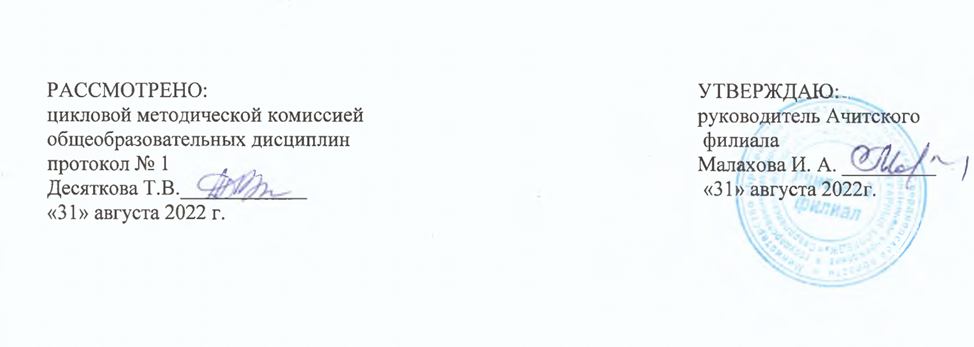 ЛичностныеПроявлять устойчивый интерес к истории и достижениям в области естественных наук, чувство гордости за российские естественные науки;ОК 06Проявлять гражданско-патриотическую позицию, демонстрировать осознанное поведение на основе традиционных общечеловеческих ценностейЛичностныеУмение использовать технологические достижения в области физики, географии, экологии для повышения собственного интеллектуального развития в выбранной профессиональной деятельности;ОК 03Планировать и реализовывать собственное профессиональное и личностное развитиеЛичностныеУмение выстраивать конструктивные взаимоотношения в команде по решению общих задач в области естествознанияОК 04Работать в коллективе и команде, эффективно взаимодействовать с коллегами, руководством, клиентамиМетапредметныйВладение навыками различных видов познавательной деятельности для изучения разных сторон окружающего естественного мираОК 02Осуществлять поиск, анализ и интерпретацию информации, необходимой для выполнения задач профессиональной деятельностиМетапредметныйУмение определять цели и задачи деятельности, выбирать средства для их достижения на практикеОК 01Выбирать способы решения задач профессиональной деятельности, применительно к различным контекстамМетапредметныйУмение использовать различные источники для получения естественнонаучной информации и оценивать ее достоверность для достижения поставленных целей и задачОК 09Использовать информационные технологии в профессиональной деятельностиПредметныеСформированность представлений о целостной современной естественнонаучной картине мира, природе как единой целостной системе, взаимосвязи человека, природы и общества, пространственно-временных масштабах ВселеннойОК 07Содействовать сохранению окружающей среды, ресурсосбережению, эффективно действовать в чрезвычайных ситуацияхПредметныеУмение применять естественно-научные знания для объяснения окружающих явлений, сохранения здоровья, обеспечения безопасности жизнедеятельности, бережного отношения к природе, рационального природопользования, а также выполнения роли грамотного потребителяОК 08Использовать средства физической культуры для сохранения и укрепления здоровья в процессе профессиональной деятельности и поддержания необходимого уровня физической подготовленностиВладение понятийным аппаратом естественных наук, позволяющим познавать мир, участвовать в дискуссиях по естественно-научным вопросам, использовать различные источники информации для подготовки собственных работ, критически относиться к сообщениям СМИ, содержащим научную информациюОК 05Осуществлять устную и письменную коммуникацию на государственном языке с учетом особенностей социального и культурного контекстаВид учебной работыОбъем часовМаксимальная учебная нагрузка (всего)254Обязательная аудиторная учебная нагрузка  (всего)254в том числелабораторные работы46контрольная работакурсовая работаСамостоятельная работа обучающегося (всего)-в том числеиндивидуальное проектное заданиевнеаудиторная самостоятельная работа-Итоговая аттестация:Дифференцированный зачет№ учебного занятияНаименование разделов и темНаименование разделов и темНаименование разделов и темСодержание учебного материала, практические работы, самостоятельная работа обучающихсяОбъем часовКоды компетенций и личностных результатов, формированию которых способствует элемент программы1.2.2.2.3.4.5.Раздел 1. ФизикаРаздел 1. ФизикаРаздел 1. ФизикаРаздел 1. ФизикаРаздел 1. ФизикаРаздел 1. ФизикаРаздел 1. Физика1.ВведениеВведениеВведениеОсновные элементы физической картины мира2ЛР УД1,ЛР УД 3, МР3,ПР1,ПР 7,ЛР 10, ОК 01,ОК 02,ОК 092.Относительность механического движенияОтносительность механического движенияОтносительность механического движенияПонятие механического движения, материальной точки, системы отсчёта, траектория, перемещение, путь2ЛР УД 1,ЛР УД 3, МР3,ПР1,ПР 7,ЛР 10, ОК 01,ОК 02,ОК 093.Характеристики механического движенияХарактеристики механического движенияХарактеристики механического движенияСкорость, ускорение.Решение задач 2ЛР УД 1,ЛР УД 3, МР3,ПР1,ПР 7,ЛР 10, ОК 01,ОК 02,ОК 094.Виды движения  и их графическое описаниеВиды движения  и их графическое описаниеВиды движения  и их графическое описаниеОпределения равномерного и равноускоренного движения, закон равномерного прямолинейного движения, график движения, зависимость скорости тела от времени при равноускоренном прямолинейном движении, скорость тела при равнозамедленном движении, закон равнопеременного движения. Решение задач Центростремительное ускорение, линейная и угловая скорости, период, частота.Решение задач2ЛР УД 1,ЛР УД 3, МР3,ПР1,ПР 7,ЛР 10, ОК 01,ОК 02,ОК 095.Взаимодействие тел.Взаимодействие тел.Взаимодействие тел.Инерциальная система, закон сложения скоростей, принцип Галилея.2ЛР УД 1,ЛР УД 3, МР3,ПР1,ПР 7,ЛР 10, ОК 01,ОК 02,ОК 096.ЛР  1 Исследование движения тела под действием постоянной силыЛР  1 Исследование движения тела под действием постоянной силыЛР  1 Исследование движения тела под действием постоянной силыЛабораторная работа2ЛР УД 5, МР 1, МР 2 , ПР 1, ПР 4 ЛР 10, ОК 04,ОК 107. Законы динамики Ньютона.Законы динамики Ньютона.Законы динамики Ньютона.Формулировка и формулы законов, границы применимости. Решение задач. 2ЛР УД 1,ЛР УД 3, МР3,ПР1,ПР 7,ЛР 10, ОК 01,ОК 02,ОК 098.Силы в природе.Силы в природе.Силы в природе.Фундаментальные виды взаимодействия, сила трения, сила упругости, сила тяжести.2ЛР УД 1,ЛР УД 3, МР3,ПР1,ПР 7,ЛР 10, ОК 01,ОК 02,ОК 099.Движение тела по наклонной плоскостиДвижение тела по наклонной плоскостиДвижение тела по наклонной плоскостиСилы, действующие на тело.2ЛР УД 1,ЛР УД 3, МР3,ПР1,ПР 7,ЛР 10, ОК 01,ОК 02,ОК 0910.ЛР  2 Измерение ускорения свободного падения телЛР  2 Измерение ускорения свободного падения телЛР  2 Измерение ускорения свободного падения телЛабораторная работа2ЛР УД 5, ЛР УД 6, МР 1, МР 4, ПР 1, ПР 4, ЛР 10, ОК 04,ОК 1011.ЛР  3 Изучение зависимости трения скольжения от рода трущихся поверхностейЛР  3 Изучение зависимости трения скольжения от рода трущихся поверхностейЛР  3 Изучение зависимости трения скольжения от рода трущихся поверхностейЛабораторная работа2ЛР УД 5, ЛР УД 6, МР 1, МР 4, ПР 1, ПР 4, ЛР 10,ОК 04,ОК 1012.Закон сохранения импульса и реактивное движениеЗакон сохранения импульса и реактивное движениеЗакон сохранения импульса и реактивное движениеИмпульс тела, закон сохранения импульса, реактивное движение, применение в природе и технике.Решение задач2ЛР УД 1,ЛР УД 3, МР3,ПР1,ПР 7,ЛР 10, ОК 01,ОК 02,ОК 0913.ЛР 4 Изучение закона сохранения импульсаЛР 4 Изучение закона сохранения импульсаЛР 4 Изучение закона сохранения импульсаЛабораторная работа2ЛР УД 5, ЛР УД 6, МР 1, МР 4, ПР 1, ПР 4, ЛР 10, ОК 04,ОК 1014.Работа силыРабота силыРабота силыОпределение, формула. Решение задач.2ЛР УД 1,ЛР УД 3, МР3,ПР1,ПР 7,ЛР 10, ОК 01,ОК 02,ОК 0915.Мощность. Энергия.Мощность. Энергия.Мощность. Энергия.Определение и формулы энергии и мощности, единицы их  измерения.Решение задач2ЛР УД 1,ЛР УД 3, МР3,ПР1,ПР 7,ЛР 10ОК 01,ОК 02,ОК 09, 16.Закон сохранения механической энергии.Закон сохранения механической энергии.Закон сохранения механической энергии.Кинетическая и потенциальная энергия тела, замкнутая система, закон сохранения энергии.Решение задач2ЛР УД 1,ЛР УД 3, МР3,ПР1,ПР 7,ЛР 10ОК 01,ОК 02,ОК 09, 17.ЛР 5 Наблюдение превращения потенциальной энергии в кинетическую тела, подвешенного на нитиЛР 5 Наблюдение превращения потенциальной энергии в кинетическую тела, подвешенного на нитиЛР 5 Наблюдение превращения потенциальной энергии в кинетическую тела, подвешенного на нитиЛабораторная работа2ЛР УД 5, ЛР УД 6, МР 1, МР 4, ПР 1, ПР 4, ЛР 10, ОК 04,ОК 1018.ЛР 6 Сохранение механической энергии при движении тела под действием сил тяжести и упругостиЛР 6 Сохранение механической энергии при движении тела под действием сил тяжести и упругостиЛР 6 Сохранение механической энергии при движении тела под действием сил тяжести и упругостиЛабораторная работа2ЛР УД 5, ЛР УД 6, МР 1, МР 4, ПР 1, ПР 4, ЛР 10, ОК 04,ОК 1019.Основные положения молекулярно-кинетической теорииАтом, молекула, молекулярная масса, изотоп, относительная атомная масса, постоянная Авогадро, Броуновское движение.Атом, молекула, молекулярная масса, изотоп, относительная атомная масса, постоянная Авогадро, Броуновское движение.Атом, молекула, молекулярная масса, изотоп, относительная атомная масса, постоянная Авогадро, Броуновское движение.2ЛР УД 1,ЛР УД 3, МР3,ПР1,ПР 7,ЛР 10, ОК 01,ОК 02,ОК 0920.Идеальный газИдеальный газ, формулы для нахождения давления. Основное уравнения МКТ Уравнение Менделеева – Клапейрона. Решение задачИдеальный газ, формулы для нахождения давления. Основное уравнения МКТ Уравнение Менделеева – Клапейрона. Решение задачИдеальный газ, формулы для нахождения давления. Основное уравнения МКТ Уравнение Менделеева – Клапейрона. Решение задач2ЛР УД 1,ЛР УД 3, МР3,ПР1,ПР 7,ЛР 10, ОК 01,ОК 02,ОК 0921.Абсолютная температура. Определение температура тела, характеристика, термометры, их виды. Абсолютный нуль температуры, шкала Цельсия и Кельвина.Определение температура тела, характеристика, термометры, их виды. Абсолютный нуль температуры, шкала Цельсия и Кельвина.Определение температура тела, характеристика, термометры, их виды. Абсолютный нуль температуры, шкала Цельсия и Кельвина.2ЛР УД 1,ЛР УД 3, МР3,ПР1,ПР 7,ЛР 10, ОК 01,ОК 02,ОК 0922.ИзопроцессыИзотермический процесс, изохорный процесс, изобарный процесс.Изотермический процесс, изохорный процесс, изобарный процесс.Изотермический процесс, изохорный процесс, изобарный процесс.2ЛР УД 1,ЛР УД 3, МР3,ПР1,ПР 7,ЛР 10, ОК 01,ОК 02,ОК 0923.ЛР  7 Изучение изопроцессовЛабораторная работаЛабораторная работаЛабораторная работа2ЛР УД 5, ЛР УД 6, МР 1, МР 4, ПР 1, ПР 4, ЛР 10,ОК 04,ОК 1024.Объяснение агрегатных состояний веществаЖидкость, газ, твёрдое вещество, плазма- определение, свойства. Фазовый переход.Жидкость, газ, твёрдое вещество, плазма- определение, свойства. Фазовый переход.Жидкость, газ, твёрдое вещество, плазма- определение, свойства. Фазовый переход.2ЛР УД 1,ЛР УД 3, МР3,ПР1,ПР 7,ЛР 10, ОК 01,ОК 02,ОК 0925.КипениеОпределение, условия протекания, Зависимость температуры кипения от давленияОпределение, условия протекания, Зависимость температуры кипения от давленияОпределение, условия протекания, Зависимость температуры кипения от давления2ЛР УД 1,ЛР УД 3, МР3,ПР1,ПР 7,ЛР 10, ОК 3, ОК 426.Насыщенные и ненасыщенные пары. Влажность воздухаПар, насыщенный и ненасыщенный пар, термодинамическое равновесие. Влажность воздуха, относительная и абсолютная влажность воздуха, парциальное давление.Пар, насыщенный и ненасыщенный пар, термодинамическое равновесие. Влажность воздуха, относительная и абсолютная влажность воздуха, парциальное давление.Пар, насыщенный и ненасыщенный пар, термодинамическое равновесие. Влажность воздуха, относительная и абсолютная влажность воздуха, парциальное давление.2ЛР УД 1,ЛР УД 3, МР3,ПР1,ПР 7,ЛР 10, ОК 3, ОК 427.Модель строения жидкости. Поверхностное натяжение и смачиваниеМолекулярное строение жидкости, силы поверхностного натяжения, условия смачивания и несмачивания, капилляры, высота подъёма жидкости в капилляре.Молекулярное строение жидкости, силы поверхностного натяжения, условия смачивания и несмачивания, капилляры, высота подъёма жидкости в капилляре.Молекулярное строение жидкости, силы поверхностного натяжения, условия смачивания и несмачивания, капилляры, высота подъёма жидкости в капилляре.2ЛР УД 1,ЛР УД 3, МР3,ПР1,ПР 7,ЛР 10, ОК 3, ОК 428.ЛР  8 Измерение влажности воздухаЛабораторная работаЛабораторная работаЛабораторная работа2ЛР УД 5, ЛР УД 6, МР 1, МР 4, ПР 1, ПР 4, ЛР 10, ОК 04,ОК 1029.ЛР  9 Измерение коэффициента поверхностного натяжения жидкостиЛабораторная работаЛабораторная работаЛабораторная работа2ЛР УД 5, ЛР УД 6, МР 1, МР 4, ПР 1, ПР 4, ЛР 10, ОК 04,ОК 1030.Модель строения твёрдых тел. Механические свойства твёрдых телКристаллические и аморфные тела, изотропия и анизотропия, деформация, виды деформации, закон Гука.Кристаллические и аморфные тела, изотропия и анизотропия, деформация, виды деформации, закон Гука.Кристаллические и аморфные тела, изотропия и анизотропия, деформация, виды деформации, закон Гука.2ЛР УД 1,ЛР УД 3, МР3,ПР1,ПР 7,ЛР 10, ОК 01,ОК 02,ОК 0931.Изменения агрегатных состояний вещества Свойства аморфных тел, строение жидких кристаллов, применение в современной технике. Изменение агрегатных состояний веществ. Удельная теплоёмкость. Решение задач.Свойства аморфных тел, строение жидких кристаллов, применение в современной технике. Изменение агрегатных состояний веществ. Удельная теплоёмкость. Решение задач.Свойства аморфных тел, строение жидких кристаллов, применение в современной технике. Изменение агрегатных состояний веществ. Удельная теплоёмкость. Решение задач.2ЛР УД 1,ЛР УД 3, МР3,ПР1,ПР 7,ЛР 10, ОК 01,ОК 02,ОК 0932.Внутренняя энергия и работа газа. Первый закон термодинамикиОпределение внутренней энергии, работы газа. Формулировка и формула первого закона термодинамики. Работа газа при изопроцессах.Определение внутренней энергии, работы газа. Формулировка и формула первого закона термодинамики. Работа газа при изопроцессах.Определение внутренней энергии, работы газа. Формулировка и формула первого закона термодинамики. Работа газа при изопроцессах.2ЛР УД 1,ЛР УД 3, МР3,ПР1,ПР 7,ЛР 10, ОК 01,ОК 02,ОК 0933.Уравнение теплового балансаТеплоёмкость. Удельная теплоёмкость.Теплоёмкость. Удельная теплоёмкость.Теплоёмкость. Удельная теплоёмкость.2ЛР УД 1,ЛР УД 3, МР3,ПР1,ПР 7,ЛР 10, ОК 01,ОК 02,ОК 0934.Необратимость тепловых процессов. Тепловые двигателиВторой закон термодинамики. Устройство и принцип действия теплового двигателя. Цикл Карно. Охрана окружающей среды. Формула для расчёта КПД двигателя. Решение задачВторой закон термодинамики. Устройство и принцип действия теплового двигателя. Цикл Карно. Охрана окружающей среды. Формула для расчёта КПД двигателя. Решение задачВторой закон термодинамики. Устройство и принцип действия теплового двигателя. Цикл Карно. Охрана окружающей среды. Формула для расчёта КПД двигателя. Решение задач2ЛР УД 1,ЛР УД 3, МР3,ПР1,ПР 7,ЛР 10, ОК 01,ОК 02,ОК 0935.Взаимодействие заряженных тел. Электрический зарядВзаимодействие заряженных тел. Электрический зарядОпределение заряда, виды зарядов, электризация тел.Определение заряда, виды зарядов, электризация тел.2ЛР УД 1,ЛР УД 3, МР3,ПР1,ПР 7,ЛР 10, ОК 01,ОК 02,ОК 0936.Закон сохранения  заряда. Закон КулонаЗакон сохранения  заряда. Закон КулонаЗаконы сохранения заряда, Кулона : определения, формулы. Решение задач.Законы сохранения заряда, Кулона : определения, формулы. Решение задач.2ЛР УД 1,ЛР УД 3, МР3,ПР1,ПР 7,ЛР 10, ОК 01,ОК 02,ОК 0937.Электрическое поле. Напряжённость поляЭлектрическое поле. Напряжённость поляНапряжённость электростатического поля: определение, формула, линии напряжённости ,принцип суперпозиции полей. Решение задач.Напряжённость электростатического поля: определение, формула, линии напряжённости ,принцип суперпозиции полей. Решение задач.2ЛР УД 1,ЛР УД 3, МР3,ПР1,ПР 7,ЛР 10, ОК 01,ОК 02,ОК 0938.Потенциал поля. Разность потенциаловПотенциал поля. Разность потенциаловПотенциальная энергия взаимодействия точечных зарядов, потенциал электростатического поля, разность потенциалов, эквипотенциальная поверхность.Потенциальная энергия взаимодействия точечных зарядов, потенциал электростатического поля, разность потенциалов, эквипотенциальная поверхность.2ЛР УД 1,ЛР УД 3, МР3,ПР1,ПР 7,ЛР 10, ОК 01,ОК 02,ОК 0939.Проводники в электрическом полеПроводники в электрическом полеСвободные заряды, связанные заряды, проводник, диэлектрик, полупроводник.Свободные заряды, связанные заряды, проводник, диэлектрик, полупроводник.2ЛР УД 1,ЛР УД 3, МР3,ПР1,ПР 7,ЛР 10, ОК 01,ОК 02,ОК 0940.Диэлектрики в электрическом полеДиэлектрики в электрическом полеПолярные и неполярные диэлектрики, поляризация диэлектрика, диэлектрическая проницаемость. Процесс поляризации полярного и неполярного диэлектриковПолярные и неполярные диэлектрики, поляризация диэлектрика, диэлектрическая проницаемость. Процесс поляризации полярного и неполярного диэлектриков2ЛР УД 1,ЛР УД 3, МР3,ПР1,ПР 7,ЛР 10, ОК 01,ОК 02,ОК 0941.Электрическая ёмкость. Конденсатор.  Соединение конденсаторовЭлектрическая ёмкость. Конденсатор.  Соединение конденсаторовЭлектрическая ёмкость: определение, формула. Устройство и виды конденсаторов,  формулы для расчета общей электроёмкости при последовательном и параллельном соединениях.Решение задач.Электрическая ёмкость: определение, формула. Устройство и виды конденсаторов,  формулы для расчета общей электроёмкости при последовательном и параллельном соединениях.Решение задач.2ЛР УД 1,ЛР УД 3, МР3,ПР1,ПР 7,ЛР 10, ОК 01,ОК 02,ОК 0942.Постоянный электрический ток. Постоянный электрический ток. Определение электрического тока, носители заряда, направление тока. Условия , необходимые для возникновения и поддержания электрического тока.Определение электрического тока, носители заряда, направление тока. Условия , необходимые для возникновения и поддержания электрического тока.2ЛР УД 1,ЛР УД 3, МР3,ПР1,ПР 7,ЛР 10, ОК 01,ОК 02,ОК 0943.Закон Ома для участка цепи.Закон Ома для участка цепи.Закон Ома для участка цепи, удельное сопротивление, зависимость удельного сопротивления от температуры. Зависимость сопротивления проводника от его параметров.Закон Ома для участка цепи, удельное сопротивление, зависимость удельного сопротивления от температуры. Зависимость сопротивления проводника от его параметров.2ЛР УД 1,ЛР УД 3, МР3,ПР1,ПР 7,ЛР 10, ОК 01,ОК 02,ОК 0944.Сила тока, напряжение, сопротивление.Сила тока, напряжение, сопротивление.Определения, обозначения, формулы для нахождения силы тока, напряжения, сопротивления проводника. Решение задачОпределения, обозначения, формулы для нахождения силы тока, напряжения, сопротивления проводника. Решение задач2ЛР УД 1,ЛР УД 3, МР3,ПР1,ПР 7,ЛР 10, ОК 01,ОК 02,ОК 0945.Последовательное соединение проводниковПоследовательное соединение проводниковРасчёт сопротивления при последовательном соединении проводников. Решение задачРасчёт сопротивления при последовательном соединении проводников. Решение задачЛР УД 1,ЛР УД 3, МР3,ПР1,ПР 7,ЛР 10, ОК 01,ОК 02,ОК 0946.Параллельное соединение проводниковПараллельное соединение проводниковРасчёт сопротивления при параллельном и смешанном соединении проводников. Решение задач.Расчёт сопротивления при параллельном и смешанном соединении проводников. Решение задач.2ЛР УД 1,ЛР УД 3, МР3,ПР1,ПР 7,ЛР 10, ОК 01,ОК 02,ОК 0947.ЭДС источника тока. Закон Ома для полной цепиЭДС источника тока. Закон Ома для полной цепиСторонние силы, ЭДС, устройство источника тока, Закон Ома для полной цепи. Решение задач.Сторонние силы, ЭДС, устройство источника тока, Закон Ома для полной цепи. Решение задач.2ЛР УД 1,ЛР УД 3, МР3,ПР1,ПР 7,ЛР 10, ОК 01,ОК 02,ОК 0948.Тепловое действие электрического тока. Закон Джоуля-ЛенцаТепловое действие электрического тока. Закон Джоуля-ЛенцаЗакон Джоуля- Ленца. Решение задачЗакон Джоуля- Ленца. Решение задач2ЛР УД 1,ЛР УД 3, МР3,ПР1,ПР 7,ЛР 10, ОК 01,ОК 02,ОК 0949.Мощность электрического токаМощность электрического токаРабота электрического тока, мощность, передача мощности электрического тока от источника к потребителю.Работа электрического тока, мощность, передача мощности электрического тока от источника к потребителю.2ЛР УД 1,ЛР УД 3, МР3,ПР1,ПР 7,ЛР 10, ОК 01,ОК 02,ОК 0950.Принцип действия кухонных приборовПринцип действия кухонных приборов С точки зрения физики принцип работы кухонной плиты (Закон Джоуля-Ленца). Регулировка мощности конфорки осуществляется ступенчато, путём изменения количества включённых спиралей и их переключения с параллельного на последовательное соединение. Принцип работы СВЧ-печи. Приготовление блюда в мультиварке производится по программе , состоящей из нескольких этапов. Для каждого этапа в программе задается необходимая температура, давление и длительность. С точки зрения физики принцип работы кухонной плиты (Закон Джоуля-Ленца). Регулировка мощности конфорки осуществляется ступенчато, путём изменения количества включённых спиралей и их переключения с параллельного на последовательное соединение. Принцип работы СВЧ-печи. Приготовление блюда в мультиварке производится по программе , состоящей из нескольких этапов. Для каждого этапа в программе задается необходимая температура, давление и длительность.2ЛР УД 5, ЛР УД 6, МР 1, МР 4, ПР 1, ПР 4, ЛР 10, ОК 04,ОК 1051.ЛР  10 Определение удельного сопротивления проводникаЛР  10 Определение удельного сопротивления проводникаЛабораторная работаЛабораторная работа2ЛР УД 5, ЛР УД 6, МР 1, МР 4, ПР 1, ПР 4, ЛР 10, ОК 04,ОК 1052.ЛР 11 Изучение законов последовательного соединения проводниковЛР 11 Изучение законов последовательного соединения проводниковЛабораторная работаЛабораторная работа2ЛР УД 5, ЛР УД 6, МР 1, МР 4, ПР 1, ПР 4, ЛР 10,ОК 04,ОК 1053.ЛР  12 Измерение ЭДС и внутреннего сопротивления источника токаЛР  12 Измерение ЭДС и внутреннего сопротивления источника токаЛабораторная работаЛабораторная работа2ЛР УД 5, ЛР УД 6, МР 1, МР 4, ПР 1, ПР 4, ЛР 10, ОК 04,ОК 1054.ЛР  13 Изучение законов параллельного соединения проводниковЛР  13 Изучение законов параллельного соединения проводниковЛабораторная работаЛабораторная работа2ЛР УД 5, ЛР УД 6, МР 1, МР 4, ПР 1, ПР 4, ЛР 10, ОК 04,ОК 1055.ЛР 14 Изучение закона Ома для полной цепиЛР 14 Изучение закона Ома для полной цепиЛабораторная работаЛабораторная работа2ЛР УД 5, ЛР УД 6, МР 1, МР 4, ПР 1, ПР 4, ЛР 10, ОК 04,ОК 1056. Ток в разных средахТок в разных средахУсловия протекания тока в металлах, вакууме, жидкостях, газах, полупроводниках. Использование в технике и быту.Условия протекания тока в металлах, вакууме, жидкостях, газах, полупроводниках. Использование в технике и быту.2ЛР УД 1,ЛР УД 3, МР3,ПР1,ПР 7,ЛР 10, ОК 01,ОК 02,ОК 0957.Магнитное поле. Постоянные магниты. Сила Ампера. Магнитное поле. Постоянные магниты. Сила Ампера. Взаимодействие токов, магнитное поле как особый вид материи, магниты, магнитная проницаемость среды, силовая характеристика магнитного поля, сила Ампера. Взаимодействие токов, магнитное поле как особый вид материи, магниты, магнитная проницаемость среды, силовая характеристика магнитного поля, сила Ампера. 2ЛР УД 1,ЛР УД 3, МР3,ПР1,ПР 7,ЛР 10, ОК 01,ОК 02,ОК 0958.Действие магнитного поля на движущийся заряд. Сила ЛоренцаДействие магнитного поля на движущийся заряд. Сила ЛоренцаОпределение силы Лоренца, правило левой руки, траектории движения заряженных частиц в однородном магнитном поле.Определение силы Лоренца, правило левой руки, траектории движения заряженных частиц в однородном магнитном поле.2ЛР УД 1,ЛР УД 3, МР3,ПР1,ПР 7,ЛР 10, ОК 01,ОК 02,ОК 0959.ЛР 15 Взаимодействие параллельных токовЛР 15 Взаимодействие параллельных токовЛабораторная работаЛабораторная работа2ЛР УД 5, ЛР УД 6, МР 1, МР 4, ПР 1, ПР 4, ЛР 10, ОК 04,ОК 1060.Индукция магнитного поля. Магнитный поток.Индукция магнитного поля. Магнитный поток.Индукция магнитного поля, создаваемая в веществе проводниками с током различной формы., напряжённость магнитного поля и её связь с индукцией и магнитной проницаемостью среды. Магнитный поток.Индукция магнитного поля, создаваемая в веществе проводниками с током различной формы., напряжённость магнитного поля и её связь с индукцией и магнитной проницаемостью среды. Магнитный поток.2ЛР УД 1,ЛР УД 3, МР3,ПР1,ПР 7,ЛР 10,ОК 01,ОК 02,ОК 0961.Явление  и закон электромагнитной индукции Явление  и закон электромагнитной индукции Явление электромагнитной индукции : определение, история открытия, закон , ЭДС индукции для движущихся проводников. Явление электромагнитной индукции : определение, история открытия, закон , ЭДС индукции для движущихся проводников. 2ЛР УД 1,ЛР УД 3, МР3,ПР1,ПР 7,ЛР 10, ОК 01,ОК 02,ОК 0962.Вихревое электрическое поле. Правило Ленца. Самоиндукция. Вихревое электрическое поле. Правило Ленца. Самоиндукция. Правило Ленцы, применение правила. Явление самоиндукции, закон самоиндукции. Индуктивность : определение, формула для расчета, единицы измерения, потокосцепление.Правило Ленцы, применение правила. Явление самоиндукции, закон самоиндукции. Индуктивность : определение, формула для расчета, единицы измерения, потокосцепление.2ЛР УД 1,ЛР УД 3, МР3,ПР1,ПР 7,ЛР 10, ОК 01,ОК 02,ОК 0963.ЛР 16 Изучение явления электромагнитной индукцииЛР 16 Изучение явления электромагнитной индукцииЛабораторная работаЛабораторная работа2ЛР УД 5, ЛР УД 6, МР 1, МР 4, ПР 1, ПР 4, ЛР 10, ОК 04,ОК 1064.Механические колебанияМеханические колебанияКолебательное движение. Гармонические колебания. Свободные механические колебания. Линейные механические колебательные системы. Превращение потенциальной и кинетической энергий при колебательном движении. Полная механическая энергия. Аналитическое и графическое представление колебанийКолебательное движение. Гармонические колебания. Свободные механические колебания. Линейные механические колебательные системы. Превращение потенциальной и кинетической энергий при колебательном движении. Полная механическая энергия. Аналитическое и графическое представление колебаний2ЛР УД 1,ЛР УД 3, МР3,ПР1,ПР 7,ЛР 10, ОК 01,ОК 02,ОК 0965.ЛР 17 Изучение зависимости периода колебаний нитяного маятника от длины нитиЛР 17 Изучение зависимости периода колебаний нитяного маятника от длины нитиЛабораторная работаЛабораторная работа2ЛР УД 5, ЛР УД 6, МР 1, МР 4, ПР 1, ПР 4, ЛР 10, ОК 04,ОК 1066.Поперечные и продольные волны. Свойства волнПоперечные и продольные волны. Свойства волнХарактеристики волн. Уравнение плоской бегущей волны. Интерференция, дифракция волн.Характеристики волн. Уравнение плоской бегущей волны. Интерференция, дифракция волн.2ЛР УД 1,ЛР УД 3, МР3,ПР1,ПР 7,ЛР 10, ОК 01,ОК 02,ОК 0967.Колебательный контур. Свободные электромагнитные колебанияКолебательный контур. Свободные электромагнитные колебанияПревращение энергии в закрытом колебательном контуре, частота собственных колебаний, затухающие колебания, электрический резонанс. Вращение рамки в магнитном поле, период и частота переменного тока.Превращение энергии в закрытом колебательном контуре, частота собственных колебаний, затухающие колебания, электрический резонанс. Вращение рамки в магнитном поле, период и частота переменного тока.2ЛР УД 1,ЛР УД 3, МР3,ПР1,ПР 7,ЛР 10, ОК 01,ОК 02,ОК 0968.Вынужденные электромагнитные колебанияВынужденные электромагнитные колебанияПолучение незатухающих колебаний , открытый колебательный контур, опыты Герца.Получение незатухающих колебаний , открытый колебательный контур, опыты Герца.2ЛР УД 1,ЛР УД 3, МР3,ПР1,ПР 7,ЛР 10, ОК 01,ОК 02,ОК 0969.Переменный ток. Действующие значения силы тока и напряженияПеременный ток. Действующие значения силы тока и напряженияВиды переменного тока, его основные характеристики. Формулы для расчета действующего и амплитудного значения силы тока и напряжения. Решение задачВиды переменного тока, его основные характеристики. Формулы для расчета действующего и амплитудного значения силы тока и напряжения. Решение задач2ЛР УД 1,ЛР УД 3, МР3,ПР1,ПР 7,ЛР 10, ОК 01,ОК 02,ОК 0970.ЛР  18 Генератор переменного токаЛР  18 Генератор переменного токаЛабораторная работаЛабораторная работа2ЛР УД 5, ЛР УД 6, МР 1, МР 4, ПР 1, ПР 4, ЛР 10,ОК 04,ОК 1071.Ёмкостное и индуктивное сопротивленияЁмкостное и индуктивное сопротивленияСхемы катушки и конденсатора в цепи переменного тока. Активное, индуктивное, ёмкостное сопротивления. Электрический резонанс. Уравнения колебаний силы тока, напряжения.Схемы катушки и конденсатора в цепи переменного тока. Активное, индуктивное, ёмкостное сопротивления. Электрический резонанс. Уравнения колебаний силы тока, напряжения.2ЛР УД 1,ЛР УД 3, МР3,ПР1,ПР 7,ЛР 10, ОК 01,ОК 02,ОК 0972.ЛР 19 Индуктивное и ёмкостное сопротивления в цепи переменного токаЛР 19 Индуктивное и ёмкостное сопротивления в цепи переменного токаЛабораторная работаЛабораторная работа2ЛР УД 5, ЛР УД 6, МР 1, МР 4, ПР 1, ПР 4, ЛР 10, ОК 04,ОК 1073.Работа и мощность. Трансформатор. ЭлектробезопасностьРабота и мощность. Трансформатор. ЭлектробезопасностьФормулы для расчета работы и мощности. Преобразование переменного тока. Устройство и работа трансформатора. Техника безопасности при работе с электроприборами. Проблемы энергосбережения. Типы электростанций, производство тока, передача на расстояние.Формулы для расчета работы и мощности. Преобразование переменного тока. Устройство и работа трансформатора. Техника безопасности при работе с электроприборами. Проблемы энергосбережения. Типы электростанций, производство тока, передача на расстояние.2ЛР УД 1,ЛР УД 3, МР3,ПР1,ПР 7,ЛР 10, ОК 01,ОК 02,ОК 0974.Электромагнитные волны. Изобретение радио А.С.ПоповымЭлектромагнитные волны. Изобретение радио А.С.ПоповымЭлектромагнитные волны, скорость их распространения. Вибратор Герца. Открытый колебательный контур. История изобретения, устройство первого приёмника, когерер. Схема принципа радиосвязи, модуляция : амплитудная, частотная. Детектор, устройство простейшего радиоприёмника.Электромагнитные волны, скорость их распространения. Вибратор Герца. Открытый колебательный контур. История изобретения, устройство первого приёмника, когерер. Схема принципа радиосвязи, модуляция : амплитудная, частотная. Детектор, устройство простейшего радиоприёмника.2ЛР УД 1,ЛР УД 3, МР3,ПР1,ПР 7,ЛР 10, ОК 01,ОК 02,ОК 0975.Шкала электромагнитных излученийШкала электромагнитных излученийИсточник, свойства, применение электромагнитных излучений.Источник, свойства, применение электромагнитных излучений.2ЛР УД 1,ЛР УД 3, МР3,ПР1,ПР 7,ЛР 10, ОК 01,ОК 02,ОК 0976.Свет как электромагнитная волнаСвет как электромагнитная волнаИстория развития представлений о природе света. Понятие об электромагнитной теории света Диапазон световых волн. Скорость распространения света, опыты Физо, Майкельсона.История развития представлений о природе света. Понятие об электромагнитной теории света Диапазон световых волн. Скорость распространения света, опыты Физо, Майкельсона.2ЛР УД 1,ЛР УД 3, МР3,ПР1,ПР 7,ЛР 10, ОК 01,ОК 02,ОК 0977.Законы отражения и преломления света. Полное внутреннее отражение Законы отражения и преломления света. Полное внутреннее отражение Законы отражения и преломления света, определение, формула, построение, показатель преломления, полное отражение света.. Законы отражения и преломления света, определение, формула, построение, показатель преломления, полное отражение света.. 2ЛР УД 1,ЛР УД 3, МР3,ПР1,ПР 7,ЛР 10, ОК 01,ОК 02,ОК 0978.ЛинзыЛинзыВиды линз.Построение изображения в тонкой линзе.Виды линз.Построение изображения в тонкой линзе.2ЛР УД 1,ЛР УД 3, МР3,ПР1,ПР 7,ЛР 10, ОК 01,ОК 02,ОК 0979.ЛР 20 Изучение изображения предметов в тонкой линзе.ЛР 20 Изучение изображения предметов в тонкой линзе.Лабораторная работаЛабораторная работа2ЛР УД 5, ЛР УД 6, МР 1, МР 4, ПР 1, ПР 4, ЛР 10, ОК 04,ОК 1080.Интерференция и дифракция света Интерференция и дифракция света Определение интерференции света, условия получения интерференционной картины, когерентные волны. Дифракция света, дифракционная решётка. Определение интерференции света, условия получения интерференционной картины, когерентные волны. Дифракция света, дифракционная решётка. 2ЛР УД 1,ЛР УД 3, МР3,ПР1,ПР 7,ЛР 10, ОК 01,ОК 02,ОК 0981.Дисперсия света. Поляризация светаДисперсия света. Поляризация светаКольца Ньютона Дисперсия света, спектроскоп. Двойное лучепреломление. ПоляроидыКольца Ньютона Дисперсия света, спектроскоп. Двойное лучепреломление. Поляроиды2ЛР УД 1,ЛР УД 3, МР3,ПР1,ПР 7,ЛР 10, ОК 01,ОК 02,ОК 0982.ЛР 21 Определение показателя преломления стеклаЛР 21 Определение показателя преломления стеклаЛабораторная работаЛабораторная работа2ЛР УД 5, ЛР УД 6, МР 1, МР 4, ПР 1, ПР 4, ЛР 10, ОК 04,ОК 1083.ЛР  22 Определение длины световой волныЛР  22 Определение длины световой волныЛабораторная работаЛабораторная работа2ЛР УД 5, ЛР УД 6, МР 1, МР 4, ПР 1, ПР 4, ЛР 10, ОК 04,ОК 1084.Строение атома. Строение атома. Строение атома. Модель Томсона, опыт Резерфорда, планетарная модель, постулаты Бора. Правило квантования орбит Бора.2ЛР УД 1,ЛР УД 3, МР3,ПР1,ПР 7,ЛР 10, ОК 01,ОК 02,ОК 0985.Строение атомного ядраСтроение атомного ядраСтроение атомного ядраСостав атомного ядра, опыты Резерфорда, открытие нейтрона, протонно-нейтронная модель ядра, изотопы, взаимодействие нуклонов, удельная энергия связи.2ЛР УД 1,ЛР УД 3, МР3,ПР1,ПР 7,ЛР 10, ОК 01,ОК 02,ОК 0986.РадиоактивностьРадиоактивностьРадиоактивностьОткрытие. Естественная радиоактивность. Закон радиоактивного распада.2ЛР УД 1,ЛР УД 3, МР3,ПР1,ПР 7,ЛР 10, ОК 01,ОК 02,ОК 0987.Способы наблюдения и регистрации заряженных частицСпособы наблюдения и регистрации заряженных частицСпособы наблюдения и регистрации заряженных частицИонизационный счетчик Гейгера, камера Вильсона, пузырьковая камера, метод толстослойных фотоэмульсий. Открытие, устройство, назначение, преимущества.2ЛР УД 1,ЛР УД 3, МР3,ПР1,ПР 7,ЛР 10, ОК 01,ОК 02,ОК 0988.Ядерные реакцииЯдерные реакцииЯдерные реакцииУсловия возникновения.Определение заряда и массового числа атомного ядра, возникающего в результате радиоактивного распада. Решение задач на определение продуктов ядерной реакции.2ЛР УД 1,ЛР УД 3, МР3,ПР1,ПР 7,ЛР 10, ОК 01,ОК 02,ОК 0989.ЛР 23  Изучение взаимодействия частиц и ядерных реакцийЛР 23  Изучение взаимодействия частиц и ядерных реакцийЛР 23  Изучение взаимодействия частиц и ядерных реакцийЛабораторная работа2ЛР УД 5, ЛР УД 6, МР 1, МР 4, ПР 1, ПР 4, ЛР 10, ОК 04,ОК 1090.Цепная ядерная реакцияЦепная ядерная реакцияЦепная ядерная реакцияДефект масс, энергия связи ядра, деление ядра урана. Ядерный реактор. Управляемая ядерная реакция. АЭС: устройство, принцип действия.2ЛР УД 1,ЛР УД 3, МР3,ПР1,ПР 7,ЛР 10, ОК 01,ОК 02,ОК 0991.Термоядерная реакцияТермоядерная реакцияТермоядерная реакцияУсловия возникновения, возможности применения. Протекание в природе.2ЛР УД 1,ЛР УД 3, МР3,ПР1,ПР 7,ЛР 10, ОК 01,ОК 02,ОК 0992.Получение радиоактивных изотопов и их применениеПолучение радиоактивных изотопов и их применениеПолучение радиоактивных изотопов и их применениеПреимущества и недостатки использования атомной энергии и ионизирующих излучений в промышленности, медицине, сельском хозяйстве, пищевой промышленности.2ЛР УД 1,ЛР УД 3, МР3,ПР1,ПР 7,ЛР 10, ОК 01,ОК 02,ОК 0993.Радиоактивные излучения и их воздействие на живые организмыРадиоактивные излучения и их воздействие на живые организмыРадиоактивные излучения и их воздействие на живые организмыВиды излучений. Положительные и отрицательные стороны их действия на живые организмы. Доза поглощённого излучения, эквивалентная доза, допустимая доза .2ЛР УД 1,ЛР УД 3, МР3,ПР1,ПР 7,ЛР 10, ОК 01,ОК 02,ОК 09Раздел 2. ГеографияРаздел 2. ГеографияРаздел 2. ГеографияРаздел 2. ГеографияРаздел 2. ГеографияРаздел 2. ГеографияРаздел 2. География94.Методы географических исследованийМетоды географических исследованийМетоды географических исследованийТрадиционные и новые методы географических исследований. Источники географической информации. Географические карты различной тематики и их практическое использование.Статистические материалы. Геоинформационные системы. Международные сравнения.2ЛР УД 1,ЛР УД 3, МР3,ПР1,ПР 7,ЛР 10,  ОК 01,ОК 02,ОК 0995.Источники географической информацииИсточники географической информацииИсточники географической информацииИсточники географической информации. Географические карты различной тематики и их практическое применение.   Международное сравнение страны на современной политической карте мира. Их группировка по площади территории, по численности. Примеры стран2ЛР УД 1,ЛР УД 3, МР3,ПР1,ПР 7,ЛР 10,  ОК 01,ОК 02,ОК 0996.ПР №1  Политическое устройство мираПР №1  Политическое устройство мираПР №1  Политическое устройство мираПолитическая карта мира. Исторические этапы её формирования и современные особенности. Суверенные государства и несамоуправляющиеся государственные образования. Группировка стран по площади территории и численности населения. Формы правления, типы государственного устройства и формы государственного режима. Типология стран по уровню социально- экономического развития. Условия и особенности социально-экономического развития развитых и развивающихся стран.2ЛР УД 5, ЛР УД 6, МР 1, МР 4, ПР 1, ПР 4, ЛР 10, ОК 04,ОК 1097.География мировых природных ресурсов.География мировых природных ресурсов.География мировых природных ресурсов.Взаимодействие человечества и природы в прошлом и настоящем. Природные ресурсы Земли, их виды. Ресурсообеспеченность. Природноресурсный потенциал разных территорий. Территориальные сочетания природных ресурсов. География природных ресурсов Земли. Основные типы природопользования. Экологические ресурсы территории. Источники загрязнения окружающей среды. Геоэкологические проблемы регионов различных типов природопользования. Пути сохранения качества окружающей среды2ЛР УД 1,ЛР УД 3, МР3,ПР1,ПР 7,ЛР 10,  ОК 01,ОК 02,ОК 0998.ПР №2 Природные ресурсы мира.ПР №2 Природные ресурсы мира.ПР №2 Природные ресурсы мира.1. Определение и сравнение обеспеченности различных регионов и стран мира основными видами природных ресурсов.2. Выявление наиболее типичных экологических проблем, возникающих при использовании различных видов природных ресурсов. Поиск возможных путей их решения.3.Экономическая оценка использования различных видов природных ресурсов2ЛР УД 5, ЛР УД 6, МР 1, МР 4, ПР 1, ПР 4, ЛР 10, ОК 04,ОК 1099.Состав населения Земли. Половой, возрастной, национальный состав населенияСостав населения Земли. Половой, возрастной, национальный состав населенияСостав населения Земли. Половой, возрастной, национальный состав населенияСостав и структура населения (половая, возрастная, расовая, этническая, религиозная, по уровню образования). Демографическая политика в разных регионах и странах мира. Географические аспекты качества жизни населения.2ЛР УД 1,ЛР УД 3, МР3,ПР1,ПР 7,ЛР 10,  ОК 01,ОК 02,ОК 09100.ПР №3 Размещение населения по территории земного шараПР №3 Размещение населения по территории земного шараПР №3 Размещение населения по территории земного шараРазмещение населения по территории земного шара. Средняя плотность населения в регионах странах мира. Миграции населения и их основные направления. Урбанизация. «Ложная» урбанизация, субурбанизация, рурбанизация. Масштабы и темпы урбанизации в различных регионах и странах мира. Города-миллионеры, «сверхгорода» и мегалополисы.2ЛР УД 5, ЛР УД 6, МР 1, МР 4, ПР 1, ПР 4, ЛР 10, ОК 04,ОК 10101.Мировое хозяйство и Международное географическое разделение трудаМировое хозяйство и Международное географическое разделение трудаМировое хозяйство и Международное географическое разделение трудаМировое хозяйство, его отраслевая и территориальная структура. Международное географическое разделение труда. Международная специализация и кооперирование – интеграционные зоны, крупнейшие фирмы и транснациональные корпорации.2ЛР УД 1,ЛР УД 3, МР3,ПР1,ПР 7,ЛР 10,  ОК 01,ОК 02,ОК 09102.Сельское хозяйство и его экономические особенности.Сельское хозяйство и его экономические особенности.Сельское хозяйство и его экономические особенности.Сельское хозяйство и его экономические особенности. Интенсивное и экстенсивное сельскохозяйственное производство. «Зеленая революция» и ее основные направления. Агропромышленный комплекс. География мирового растениеводства и животноводства. Лесное хозяйство и лесозаготовка.2ЛР УД 1,ЛР УД 3, МР3,ПР1,ПР 7,ЛР 10,  ОК 01,ОК 02,ОК 09103.Топливно-энергетический комплекс мираТопливно-энергетический комплекс мираТопливно-энергетический комплекс мираОтрасли международной специализации стран и регионов мира, определяющие их факторы География важнейших отраслей, их технологические особенности и факторы размещения.2ЛР УД 1,ЛР УД 3, МР3,ПР1,ПР 7,ЛР 10,  ОК 01,ОК 02,ОК 09104.Составление комплексной экономико -географической характеристики Зарубежной ЕвропыСоставление комплексной экономико -географической характеристики Зарубежной ЕвропыСоставление комплексной экономико -географической характеристики Зарубежной ЕвропыМесто и роль Зарубежной Европы в мире. Особенности географического положения региона. История формирования его политической карты.Географическое положение, история открытия и освоения, природно-ресурсный потенциал, население, хозяйство стран Зарубежной  Европы.2ЛР УД 1,ЛР УД 3, МР3,ПР1,ПР 7,ЛР 10,  ОК 01,ОК 02,ОК 09105.Экономико-географическая характеристика Зарубежной АзииЭкономико-географическая характеристика Зарубежной АзииЭкономико-географическая характеристика Зарубежной АзииМесто и роль Зарубежной Азии в мире. Отрасли международной специализации. Территориальная структура хозяйства. Интеграционные группировки.положение, история открытия и освоения, природно-ресурсный потенциал, население, хозяйство. Япония, Китай и Индия как ведущие страны Зарубежной Азии. Условия их формирования и развития. Особенности политической системы. Природно-ресурсный потенциал, население, ведущие отрасли хозяйства и их территориальная структура.2ЛР УД 1,ЛР УД 3, МР3,ПР1,ПР 7,ЛР 10,  ОК 01,ОК 02,ОК 09106.География населения и хозяйстваСеверной АмерикиГеография населения и хозяйстваСеверной АмерикиГеография населения и хозяйстваСеверной АмерикиМесто и роль Северной Америки в мире. Особенности географического положения региона. История формирования его политической карты. Характерные черты природно-ресурсногопотенциала, населения и хозяйства. Отрасли международной специализации.2ЛР УД 1,ЛР УД 3, МР3,ПР1,ПР 7,ЛР 10,  ОК 01,ОК 02,ОК 09107.Общий обзор стран Латинской Америки Общий обзор стран Латинской Америки Общий обзор стран Латинской Америки Место и роль Латинской Америки в мире. Особенности географического положения региона. История формирования его политической карты. Характерные черты природно-ресурсного потенциала, населения и хозяйства. Отрасли международной специализации. Территориальная структура хозяйства. Интеграционные группировки. Бразилия и Мексика как ведущие страны Латинской Америки. Условия их формирования и развития. Особенности политической системы. Природно-ресурсный потенциал, население, ведущие отрасли хозяйства и их территориальная структура2ЛР УД 1,ЛР УД 3, МР3,ПР1,ПР 7,ЛР 10,  ОК 01,ОК 02,ОК 09108.Общий обзор стран Африки Общий обзор стран Африки Общий обзор стран Африки Место и роль Африки в мире. Особенности географического положения региона. История формирования его политической картыСубрегионы, географическое положение, история открытия и освоения, природно-ресурсный потенциал, население, хозяйство стран Африки.2ЛР УД 1,ЛР УД 3, МР3,ПР1,ПР 7,ЛР 10,  ОК 01,ОК 02,ОК 09109.Общий обзорАвстралии и Новой ЗеландииОбщий обзорАвстралии и Новой ЗеландииОбщий обзорАвстралии и Новой ЗеландииМесто и роль Австралии и Океании в мире. Особенности географического положения региона. История формирования его политической карты. Особенности природно-ресурсного потенциала, населения и хозяйства. Отраслевая и территориальная структура хозяйства Австралии и Новой Зеландии2ЛР УД 1,ЛР УД 3, МР3,ПР1,ПР 7,ЛР 10,  ОК 01,ОК 02,ОК 09110.Россия на политической карте мираРоссия на политической карте мираРоссия на политической карте мираРоссия на политической карте мира. Изменение географического, геополитического и геоэкономического положения России на рубеже XX—XXI веков. Характеристика современного этапа социально-экономического развития.2ЛР УД 1,ЛР УД 3, МР3,ПР1,ПР 7,ЛР 10,  ОК 01,ОК 02,ОК 09111.Место России в мировом хозяйствеМесто России в мировом хозяйствеМесто России в мировом хозяйствеМесто России в мировом хозяйстве и международном географическом разделении труда. Ее участие в международной торговле товарами и других формах внешнеэкономических связей. Особенности территориальной структуры хозяйства. География отраслей международной специализации.2ЛР УД 1,ЛР УД 3, МР3,ПР1,ПР 7,ЛР 10,  ОК 01,ОК 02,ОК 09Раздел 3. ЭкологияРаздел 3. ЭкологияРаздел 3. ЭкологияРаздел 3. ЭкологияРаздел 3. ЭкологияРаздел 3. ЭкологияРаздел 3. Экология112.Экология как научная дисциплинаЭкология как научная дисциплинаЭкология как научная дисциплинаОбъект изучения экологии — взаимодействие живых систем. История развития экологии. Методы, используемые в экологических исследований.Роль экологии в формировании современной картины мира и в практической деятельности людей.Значение экологии в освоении профессий и специальностей среднего профессионального образования.2ЛР УД 1,ЛР УД 3, МР3,ПР1,ПР 7,ЛР 10,  ОК 01,ОК 02,ОК 09113.Среда обитания и факторы средыСреда обитания и факторы средыСреда обитания и факторы средыЭкологические факторы. Абиотическими, физические, химические,эдафические, биотические факторы. Общие закономерности действия факторов среды на организм2ЛР УД 1,ЛР УД 3, МР3,ПР1,ПР 7,ЛР 10,  ОК 01,ОК 02,ОК 07114.Популяция. ЭкосистемаПопуляция. ЭкосистемаПопуляция. ЭкосистемаПонятие популяции, свойства, факторы динамики численности популяций, пространственное размещение популяций.2ЛР УД 1,ЛР УД 3, МР3,ПР1,ПР 7,ЛР 10,  ОК 01,ОК 02,ОК 09115.Биосфера.Биосфера.Биосфера.Происхождение и эволюция биосферы, биологический круговорот веществ в биосфере, состав и функционирование биосферы, свойства биосферы, эволюция человека. Ноосфера2ЛР УД 1,ЛР УД 3, МР3,ПР1,ПР 7,ЛР 10,  ОК 01,ОК 02,ОК 09116.Демография и проблемы экологииДемография и проблемы экологииДемография и проблемы экологииНаселение земного шара,неомальтузианство, зелёная революция, демографический транзит, миграция населения2ЛР УД 1,ЛР УД 3, МР3,ПР1,ПР 7,ЛР 10,  ОК 01,ОК 02,ОК 09117.Природные ресурсы, используемые человекомПриродные ресурсы, используемые человекомПриродные ресурсы, используемые человекомКлассификация ресурсов, оценка и учёт. Понятие «загрязнение среды».2ЛР УД 1,ЛР УД 3, МР3,ПР1,ПР 7,ЛР 10,  ОК 01,ОК 02,ОК 07118.Среда обитания человекаСреда обитания человекаСреда обитания человекаОкружающая человека среда и ее компоненты. Классификация условий для человека в системе "человек — среда обитания" Природа. Живая и неживая природа. Естественная и искусственная среда обитания. «Первая» и «вторая» природа. Социальная среда и личность. Структура личности по Фрейду2ЛР УД 1,ЛР УД 3, МР3,ПР1,ПР 7,ЛР 10,  ОК 01,ОК 02,ОК 07119.Основные экологические требования к компонентам окружающей человека средыОсновные экологические требования к компонентам окружающей человека средыОсновные экологические требования к компонентам окружающей человека средыОсновные экологические требования к компонентам окружающей человека среды Федеральный закон Российской Федерации от 10 января 2002 г. N 7-фз "Об охране окружающей среды»2ЛР УД 1,ЛР УД 3, МР3,ПР1,ПР 7,ЛР 10,  ОК 01,ОК 02,ОК 07120.Городская квартира и требования к ее экологической безопасностиГородская квартира и требования к ее экологической безопасностиГородская квартира и требования к ее экологической безопасностиХимическое загрязнение, физическое, микроклиматическое. Влияние шума и вибрации.2ЛР УД 1,ЛР УД 3, МР3,ПР1,ПР 7,ЛР 10,  ОК 01,ОК 02,ОК 09, ОК 07121.Современные способы переработки промышленных и бытовых отходовСовременные способы переработки промышленных и бытовых отходовСовременные способы переработки промышленных и бытовых отходовВиды отходов. Решение проблемы отходов. Время разложения различных отходов. Захоронение на полигонах Естественное разложение в природной среде Термическая переработка Выделение полезных компонентов и вторичная переработка.2ЛР УД 1,ЛР УД 3, МР3,ПР1,ПР 7,ЛР 10,  ОК 01,ОК 02,ОК 09, ОК 07122.Особенности среды обитания человека в условиях сельской местности.Особенности среды обитания человека в условиях сельской местности.Особенности среды обитания человека в условиях сельской местности.Особенности воздействия сельского хозяйства на окружающую природную среду Факторы влияния земледелия, животноводства на экологию. Деградация лесных экосистем2ЛР УД 1,ЛР УД 3, МР3,ПР1,ПР 7,ЛР 10,  ОК 01,ОК 02,ОК 07123.Концепция «Устойчивость и развитие»Концепция «Устойчивость и развитие»Концепция «Устойчивость и развитие»Различные трактовки понятия «устойчивое развитие», «Экологическая доктрина Российской Федерации».Причины, последствия и решения экологических проблем : загрязнение атмосферы, истощение озонового слоя, глобальное потепление, кислотные дожди, загрязнение воды. Экологическая устойчивость, уровень экологической устойчивости, повышение эффективности применения ресурсов  Комиссия Брунтланд,   три иерархически взаимосвязанные проблемы Р. Костанца и К. Фольке Традиционная парадигма Способы решения экологических проблем в рамках концепции «Устойчивость и развитие». Экологические след и индекс человеческого развития. Способы решения экологических проблем в рамках концепции «Устойчивость и развитие»2ЛР УД 1,ЛР УД 3, МР3,ПР1,ПР 7,ЛР 10,  ОК 01,ОК 02,ОК 09124.Экологические след и индекс человеческого развитияЭкологические след и индекс человеческого развитияЭкологические след и индекс человеческого развитияОпределение, методы расчёта, индикаторы и индексы. Индекс развития человеческого потенциала (ИРЧП).2ЛР УД 1,ЛР УД 3, МР3,ПР1,ПР 7,ЛР 10,  ОК 01,ОК 02,ОК 09125.Особо охраняемые природные территории и их законодательный статусОсобо охраняемые природные территории и их законодательный статусОсобо охраняемые природные территории и их законодательный статусОсновные исторические периоды. Становление и развитие природоохранного дела в России. Заповедники, заказники, национальные природные парки. Определение, законодательство об особо охраняемых природных территориях. Красная книга РФ.2ЛР УД 1,ЛР УД 3, МР3,ПР1,ПР 7,ЛР 10,  ОК 01,ОК 02,ОК 07126.Экологические проблемы РоссииЭкологические проблемы РоссииЭкологические проблемы РоссииЗагрязнение воздуха, вырубка лесов, загрязнение вод и почвы, бытовые отходы, радиоактивное загрязнение, уничтожение заповедных зон и браконьерство, проблемы Артики и Байкала, Финского залива.2ЛР УД 1,ЛР УД 3, МР3,ПР1,ПР 7,ЛР 10,  ОК 01,ОК 02,ОК 07127.Итоговое занятие Итоговое занятие Итоговое занятие Дифференцированный зачёт2ЛР УД 5, ЛР УД 6, МР 1, МР 4, ПР 1, ПР 4, ЛР 10, ОК 04,ОК 10ВСЕГО ЧАСОВВСЕГО ЧАСОВВСЕГО ЧАСОВ254АУДИТОРНЫХАУДИТОРНЫХАУДИТОРНЫХ254ИЗ НИХ ЛАБОРАТОРНЫХ РАБОТИЗ НИХ ЛАБОРАТОРНЫХ РАБОТИЗ НИХ ЛАБОРАТОРНЫХ РАБОТ46Результаты обучения Критерии оценкиМетоды оценки личностных ( ЛР УД)ЛР УД 1-устойчивый интерес к истории и достижениям в области естественных наук, чувство гордости за российские естественные науки; ЛР УД 2− готовность к продолжению образования, повышению квалификации в избранной профессиональной деятельности с использованием знаний в области естественных наук;ЛР УД 3 − объективное осознание значимости компетенций в области естественных наук для человека и общества, умение использовать технологические достижения в области физики, географии, экологии для повышения собственного интеллектуального развития в выбранной профессиональной деятельности; ЛР УД 4 − умение проанализировать техногенные последствия для окружающей среды, бытовой и производственной деятельности человека;ЛР УД 5 − готовность самостоятельно добывать новые для себя естественно-научные знания с использованием для этого доступных источников информации; ЛР УД 6− умение управлять своей познавательной деятельностью, проводить самооценку уровня собственного интеллектуального развития; ЛР УД 7− умение выстраивать конструктивные взаимоотношения в команде по решению общих задач в области естествознания;•	метапредметных (МР):МР 1- овладение умениями и навыками различных видов познавательной деятельности для изучения разных сторон окружающего естественного мира;МР 2 − применение основных методов познания (наблюдения, научного эксперимента) для изучения различных сторон естественно-научной картины мира, с которыми возникает необходимость сталкиваться в профессиональной сфере; МР 3− умение определять цели и задачи деятельности, выбирать средства для их достижения на практике; МР 4− умение использовать различные источники для получения естественнонаучной информации и оценивать ее достоверность для достижения поставленных целей и задач;•   предметных (ПР):ПР 1- сформированность представлений о целостной современной естественнонаучной картине мира, природе как единой целостной системе, взаимосвязи человека, природы и общества, пространственно-временных масштабах Вселенной;ПР 2 − владение знаниями о наиболее важных открытиях и достижениях в области естествознания, повлиявших на эволюцию представлений о природе, на развитие техники и технологий; ПР 3− сформированность умения применять естественно-научные знания для объяснения окружающих явлений, сохранения здоровья, обеспечения безопасности жизнедеятельности, бережного отношения к природе, рационального природопользования, а также выполнения роли грамотного потребителя; ПР 4− сформированность представлений о научном методе познания природы и средствах изучения мегамира, макромира и микромира;ПР 5-  владение приемами естественно-научных наблюдений, опытов, исследований и оценки достоверности полученных результатов; ПР 6− владение понятийным аппаратом естественных наук, позволяющим познавать мир, участвовать в дискуссиях по естественно-научным вопросам, использовать различные источники информации для подготовки собственных работ, критически относиться к сообщениям СМИ, содержащим научную информацию; ПР 7− сформированность умений понимать значимость естественно-научного знания для каждого человека независимо от его профессиональной деятельности, различать факты и оценки, сравнивать оценочные выводы, видеть их связь с критериями оценок и связь критериев с определенной системой ценностей.- проявляет эмоциональную устойчивость;-проявляет личностную позицию - владеет программным материалом : описание  механического движения: его траектории, перемещения, пройденного пути; закона сохранения импульса;последовательного и параллельного соединения проводников, закона Ампера, Лоренца, понятие дисперсии, дифракции, поляризации света; состава атома и ядра атома.- решает задачи на нахождение скорости тела, силы тока, удельного сопротивления, вектора магнитной индукции, деление ядер.-рассчитывает скорость движения тела, относительную скорость, внутреннюю энергию газа, работу газа, мощность, потребляемую мощность, сопротивление.- записывает правильно данные задачи,  выводит неизвестную физическую величину из закона. единицы измерения. Своевременность выполнения лабораторной работы. Выполнение работы в полном объеме с соблюдением необходимой последовательности проведения опытов и измерений;В представленном отчете правильно и аккуратно выполнены все записи, таблицы, графики, вычисления, выводы;правильность выбора схем включенияэлектроизмерительных приборов в электрическую цепь;точность снятия показаний электроизмерительныхприборов при измерениях.-выполнение требований инструкций и правил безопасности при работе с измерительными приборами.-  применяет экологические знания в жизненных ситуациях, связанных с выполнением типичных социальных ролей- проявляет моральную ответственность за экологические последствия своих действий в окружающей среде- выстраивает конструктивные взаимоотношения в команде по решению общих задач в области экологии;-владеет программным материалом : сформированность представлений об экологической культуре как условии достижения устойчивого (сбалансированного) развития общества и природы, экологических связях в системе «человек—общество — природа»Умеет определять сравнительно-сопоставительный анализ.Умеет оценивать различные географические ситуации, предметы и явления.Умеет  анализировать  географическую ситуацию  в разных аспектах, справочную и обучающую литературу.Умеет составлять сравнительно-сопоставительный анализУмеет  анализировать  географическую ситуацию  в разных аспектах, справочную и обучающую литературу.Знает основные географические понятия и термины; традиционные и новые методы географических исследований Знает особенности размещения основных видов природных ресурсов,этногеографическую специфику, основные направления миграций.Знает основные теоретические понятия географии, специфику отдельных стран и регионов.Знает ГП и ГЭ положение России.Наблюдение и анализ работы в группе, выступление с докладом, рефератом, презентацией.Составление кластера, интеллект-карт,схем.Наблюдение и анализ результатов выполнения :лабораторных работпрактических работконтрольных работтестовых работвнеаудиторных работинтерактивных заданийУстная, письменная оценка знаний, умений по результатам промежуточного контроля и итоговой аттестации по учебному предметуНаблюдение в стандартной ситуации, устные ответы в микрогруппах, тестирование. Оценка работы по контурным картам, результатов практических работ, тестовых работАнализ продуктов деятельности студентовОценка работы по контурным картам, результатов практических работ, тестовых работПредметное содержание УДОбразовательные результатыНаименование УД, ПМВарианты междисциплинарных заданийЛР УД 1,ЛР УД 3, МР3,ПР1,ПР 7,ЛР 10, ОК 3, ОК 4Товароведение пищевых продуктовЭкспериментальное задание: наблюдение  за скоростью диффузии в газах, жидких и твердых телах. С какой скоростью будет распространяться диффузия при заварке чая при холодной , тёплой  горячей жидкости. На срез сырой картофелины насыпать несколько кристалликов марганцовки. Сделать вывод о зависимости скорости диффузии от строения веществ.Диффузия .Смена агрегатного состояния  .Теплопроводность .Плавление, кристаллизация, парообразование, сублимация .ЛР УД 1,ЛР УД 3, МР3,ПР1,ПР 7,ЛР 10, ОК 3, ОК 4Товароведение. ПМ. 01,ПМ 02.,ПМ 03.Работа в парах:решение качественных задач.1.В каком случае хлеб делается быстрее черствым: когда он хранится в закрытом шкафу или просто на столе?2.Свежеиспечённый хлеб весит больше, чем остывший. Почему?3. Капля воды, попав на раскалённую плиту, начинает прыгать по ней. Почему?4. Почему, когда вода в кастрюле кипит в печи, «пара» не видно, а когда кастрюлю вынут из печи, то «пар» делается видимым?5.Будет ли кипеть вода в стакане, плавающем в сосуде с  кипящей водой?6. При заваривании кофе температура воды должна быть около 100 0С, но вода не должна при этом кипеть. Предложите способы, позволяющие осуществить указанное действие при соблюдении этих условий.ЭлектродинамикаЛР УД 1,ЛР УД 3, МР3,ПР1,ПР 7,ЛР 10, ОК 3, ОК 4Оборудование предприятий общественного питанияЛабораторные работы: «Определение удельного сопротивления проводника», «Изучение законов последовательного и параллельного соединений», «Определение мощности электроплиты»ЛР УД 4, МР 2. ПР 1, ПР 4, ЛР 10, ОК 3, ОК 5Товароведение пищевых продуктовПрактическая работа « Определение ГМО в продуктах питания»Природные ресурсы, используемые человекомЛР УД 4, МР 2. ПР 1, ПР 4, ЛР 10, ОК 3, ОК 5ГеографияКлассификация ресурсов, оценка и учет в разных странахСовременные способы переработки промышленных и бытовых отходовЛР УД 4, МР 2. ПР 1, ПР 4, ЛР 10, ОК 3, ОК 5АстрономияТовароведение пищевых продуктовПроблемы загрязнения окружающего космического пространства веществом.Сортировка мусора. Определение времени разложения бытовых пищевых отходов.1.Паспорт комплекта контрольно - оценочных средств1.Паспорт комплекта контрольно - оценочных средств351.1. Контроль и оценка результатов освоения УД351.2. Формы промежуточной аттестации371.3. Описание процедуры аттестации381.4. Критерии оценки на аттестации382. Комплект «Промежуточная аттестация»2.1. Тестовые задания2. Комплект «Промежуточная аттестация»2.1. Тестовые задания3939Результаты обучения Критерии оценки Методы оценки личностных ( ЛР УД)ЛР УД 1-устойчивый интерес к истории и достижениям в области естественных наук, чувство гордости за российские естественные науки; ЛР УД 2− готовность к продолжению образования, повышению квалификации в избранной профессиональной деятельности с использованием знаний в области естественных наук;ЛР УД 3 − объективное осознание значимости компетенций в области естественных наук для человека и общества, умение использовать технологические достижения в области физики, географии, экологии для повышения собственного интеллектуального развития в выбранной профессиональной деятельности; ЛР УД 4 − умение проанализировать техногенные последствия для окружающей среды, бытовой и производственной деятельности человека;ЛР УД 5 − готовность самостоятельно добывать новые для себя естественно-научные знания с использованием для этого доступных источников информации; ЛР УД 6− умение управлять своей познавательной деятельностью, проводить самооценку уровня собственного интеллектуального развития; ЛР УД 7− умение выстраивать конструктивные взаимоотношения в команде по решению общих задач в области естествознания;•	метапредметных (МР):МР 1- овладение умениями и навыками различных видов познавательной деятельности для изучения разных сторон окружающего естественного мира;МР 2 − применение основных методов познания (наблюдения, научного эксперимента) для изучения различных сторон естественно-научной картины мира, с которыми возникает необходимость сталкиваться в профессиональной сфере; МР 3− умение определять цели и задачи деятельности, выбирать средства для их достижения на практике; МР 4− умение использовать различные источники для получения естественнонаучной информации и оценивать ее достоверность для достижения поставленных целей и задач;•   предметных (ПР):ПР 1- сформированность представлений о целостной современной естественнонаучной картине мира, природе как единой целостной системе, взаимосвязи человека, природы и общества, пространственно-временных масштабах Вселенной;ПР 2 − владение знаниями о наиболее важных открытиях и достижениях в области естествознания, повлиявших на эволюцию представлений о природе, на развитие техники и технологий; ПР 3− сформированность умения применять естественно-научные знания для объяснения окружающих явлений, сохранения здоровья, обеспечения безопасности жизнедеятельности, бережного отношения к природе, рационального природопользования, а также выполнения роли грамотного потребителя; ПР 4− сформированность представлений о научном методе познания природы и средствах изучения мегамира, макромира и микромира;ПР 5-  владение приемами естественно-научных наблюдений, опытов, исследований и оценки достоверности полученных результатов; ПР 6− владение понятийным аппаратом естественных наук, позволяющим познавать мир, участвовать в дискуссиях по естественно-научным вопросам, использовать различные источники информации для подготовки собственных работ, критически относиться к сообщениям СМИ, содержащим научную информацию; ПР 7− сформированность умений понимать значимость естественно-научного знания для каждого человека независимо от его профессиональной деятельности, различать факты и оценки, сравнивать оценочные выводы, видеть их связь с критериями оценок и связь критериев с определенной системой ценностей.- проявляет эмоциональную устойчивость;-проявляет личностную позицию - владеет программным материалом : описание  механического движения: его траектории, перемещения, пройденного пути; закона сохранения импульса; последовательного и параллельного соединения проводников, закона Ампера, Лоренца, понятие дисперсии, дифракции, поляризации света; состава атома и ядра атома.- решает задачи на нахождение скорости тела, силы тока, удельного сопротивления, вектора магнитной индукции, деление ядер.-рассчитывает скорость движения тела, относительную скорость, внутреннюю энергию газа, работу газа, мощность, потребляемую мощность, сопротивление.- записывает правильно данные задачи,  выводит неизвестную физическую величину из закона. единицы измерения. Своевременность выполнения лабораторной работы. Выполнение работы в полном объеме с соблюдением необходимой последовательности проведения опытов и измерений;В представленном отчете правильно и аккуратно выполнены все записи, таблицы, графики, вычисления, выводы; правильность выбора схем включения электроизмерительных приборов в электрическую цепь; точность снятия показаний электроизмерительных приборов при измерениях.-выполнение требований инструкций и правил безопасности при работе с измерительными приборами. -  применяет экологические знания в жизненных ситуациях, связанных с выполнением типичных социальных ролей- проявляет моральную ответственность за экологические последствия своих действий в окружающей среде- выстраивает конструктивные взаимоотношения в команде по решению общих задач в области экологии;-владеет программным материалом : сформированность представлений об экологической культуре как условии достижения устойчивого (сбалансированного) развития общества и природы, экологических связях в системе «человек—общество — природа»Умеет определять сравнительно-сопоставительный анализ.Умеет оценивать различные географические ситуации, предметы и явления.Умеет  анализировать  географическую ситуацию  в разных аспектах, справочную и обучающую литературу.Умеет составлять сравнительно-сопоставительный анализУмеет  анализировать  географическую ситуацию  в разных аспектах, справочную и обучающую литературу.Знает основные географические понятия и термины; традиционные и новые методы географических исследований Знает особенности размещения основных видов природных ресурсов,этногеографическую специфику, основные направления миграций.Знает основные теоретические понятия географии, специфику отдельных стран и регионов.Знает ГП и ГЭ положение России.Сомо- и взаимооценка сообщений, презентаций,  кластеров, интеллект-карт ,схем, интерактивных заданийБаллы рейтингаЗачёт по лабораторным работам: « Измерение ускорения свободного падения тел» «Изучение зависимости трения скольжения от рода трущихся поверхностей» «Наблюдение превращения потенциальной энергии в кинетическую тела, подвешенного на нити»« Сохранение механической энергии при движении тела под действием сил тяжести и упругости» «Изучение изопроцессов» «Измерение влажности воздуха» «Измерение коэффициента поверхностного натяжения жидкости»«Последовательное  соединение проводников»«Измерение ЭДС и внутреннего сопротивления источника тока»«Взаимодействие параллельных токов»«Изучение изображения предметов в тонкой линзе»«Определение показателя преломления стекла»«Определение длины световой волны»«Изучение взаимодействия частиц и ядерных реакций»Тестирование по темам:1.Кинематика2. Динамика 3.  МКТ газов4. МКТ жидкостей5. Термодинамика6. Электростатика7.Постоянный ток8. Магнитное поле9. Электромагнитная индукция10.Электромагнитные волны11.Деление ядер урана12.Строение атомаДоклады по темам: - популяция как экологическая единица. Возобновляемые и невозобновляемые ресурсы: способы решения проблемы исчерпаемости. Окружающая человека среда и её компоненты: различные взгляды на одну проблему. Причины возникновения экологических проблем в городе. Среда обитания и среды жизни; сходство и различия. Земельный фонд и его динамика под влиянием антропогенных факторов.Заповедники Урала.Практические работы:Описание антропогенных изменений в естественных природных ландшафтах своей местностиОписание жилища человека как искусственной экосистемыРешение экологических задач на устойчивость и развитиеСравнительное описание естественных природных систем и агроэкосистемы.Самостоятельные работы по темам: «Биосфера» . «Современные требования к экологической безопасности продуктов питания»;Схемы по темам: «Среда обитания и факторы среды», «Среда обитания человека», «Структура экономики в рамках концепции устойчивого развития», «Экологический след и индекс человеческого развития»Тестирование по темам: «Разделы экологии», «Типы экологических взаимодействий», «Популяция», Социальная экология, демография», «С/х и его экологические проблемы», «Законодательство об охране ОС»Анализ продуктов деятельности студентов.Оценка устных ответов, результатов практических работ, самостоятельных работ, работы по контурным картам, творческих работ.ЛР -10 - Заботящийся о защите окружающей среды, собственной и чужой безопасности, в том числе цифровойИспользует знания физики для решения практических задач повседневной жизни, обеспечения безопасности собственной жизни, рационального природопользования и охраны окружающей средыОценка выполнения самостоятельной аудиторной и внеаудиторной работы№ семестраФормы промежуточной аттестацииФорма проведения2Рейтинг по модулямСобеседование2Дифференцированный зачётТестирование